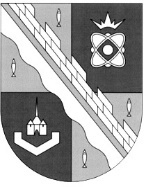 КОНТРОЛЬНО-СЧЕТНАЯ ПАЛАТАМУНИЦИПАЛЬНОГО ОБРАЗОВАНИЯСОСНОВОБОРСКИЙ ГОРОДСКОЙ ОКРУГ ЛЕНИНГРАДСКОЙ ОБЛАСТИ_____________________________________________________________________________________«21» апреля 2023 г.                                                                                         №  22                                                                                         Заключение по результатам проведения внешней проверки годового отчета об исполнении бюджета Сосновоборского городского округа за 2022 годРаздел 1. Общие положения.1.1. Основание для проведения внешней проверки отчета об исполнении бюджета: распоряжение председателя Контрольно-счетной палаты Сосновоборского городского округа от 03.04.2023 № 6. 1.2. Положения нормативных актов о проведении внешней проверки годового отчета об исполнении бюджета городского округа (таблица № 1).Таблица № 1.1.3. Изученные в ходе проверки нормативные акты.1. Бюджетный кодекс Российской Федерации.2. Положение о бюджетном процессе в Сосновоборском городском округе, утвержденное решением совета депутатов Сосновоборского городского округа от 20.11.2007 № 143 (с изменениями). 3. Решение совета депутатов Сосновоборского городского округа от 13.12.2021 г. № 184 (с изменениями от 21.12.2022 № 143 «О бюджете Сосновоборского городского округа на 2022 год и на плановый период 2023 и 2024 годов».4. Постановление администрации Сосновоборского городского округа от 24.01.2022 № 143 «О мерах по реализации в 2022 году решения совета депутатов «О бюджете Сосновоборского городского округа на 2022 год и на плановый период 2023 и 2024 годов».5. Приказ Министерства финансов Российской Федерации от 28.12.2010 № 191н «Об утверждении Инструкции о порядке составления и представления годовой, квартальной и месячной отчетности об исполнении бюджетов бюджетной системы Российской Федерации» (с изменениями).6. Приказ Минфина России от 24.05.2022 N 82н "О Порядке формирования и применения кодов бюджетной классификации Российской Федерации, их структуре и принципах назначения".7.  Приказ Минфина России от 01.12.2010 N 157н "Об утверждении Единого плана счетов бухгалтерского учета для органов государственной власти (государственных органов), органов местного самоуправления, органов управления государственными внебюджетными фондами, государственных академий наук, государственных (муниципальных) учреждений и Инструкции по его применению".8. Приказ Минфина России от 06.12.2010 N 162н "Об утверждении Плана счетов бюджетного учета и Инструкции по его применению".9. Приказ Минфина России от 16.12.2010 N 174н "Об утверждении Плана счетов бухгалтерского учета бюджетных учреждений и Инструкции по его применению".10. Приказ Минфина России от 23.12.2010 N 183н "Об утверждении Плана счетов бухгалтерского учета автономных учреждений и Инструкции по его применению".11. Приказ Минфина России от 25.03.2011 N 33н "Об утверждении Инструкции о порядке составления, представления годовой, квартальной бухгалтерской отчетности государственных (муниципальных) бюджетных и автономных учреждений".12. Постановление администрации Сосновоборского городского округа от 17.11.2020 № 2301 «О порядке подготовки прогноза и итогов социально-экономического развития Сосновоборского городского округа» (с изменениями от 30.11.2022 № 2804).13. Прогноз социально-экономического развития Сосновоборского городского округа на 2022-2024 годы, одобренный постановлением администрации Сосновоборского городского округа от 29.10.2021 № 2226.14. Итоги социально-экономического развития Сосновоборского городского округа за 2022 год.15. Распоряжение комитета финансов Сосновоборского городского округа № 28-р от 19.12.2022 года «О сроках представления годовой отчетности».1.4. Цели и задачи проведения внешней проверки.Целью внешней проверки является представление в совет депутатов Сосновоборского городского округа заключения КСП Сосновоборского городского округа о предложении к утверждению или отклонению годового отчета об исполнении бюджета городского округа.Основными задачами проведения внешней проверки являются:- установление своевременности представления, полноты годового отчета об исполнении бюджета Сосновоборского городского округа, годовой бюджетной отчетности ГАБС, их соответствия требованиям нормативных правовых актов Российской Федерации, Ленинградской области и Сосновоборского городского округа,- оценка исполнения бюджета (по доходам, расходам, источникам финансирования дефицита бюджета), состояния муниципального долга Сосновоборского городского округа, результатов достижения целей социально-экономического развития Сосновоборского городского округа, предусмотренных документами стратегического планирования Сосновоборского городского округа.1.5. Объекты внешней проверки.-  администрация Сосновоборского городского округа;-  комитет финансов Сосновоборского городского округа;- главные администраторы бюджетных средств, главные распорядители бюджетных средств (совет депутатов Сосновоборского городского округа, Контрольно-счетная палата Сосновоборского городского округа, администрация Сосновоборского городского округа, комитет по управлению муниципальным имуществом Сосновоборского городского округа, комитет образования Сосновоборского городского округа, комитет финансов Сосновоборского городского округа).2. Анализ итогов социально-экономического развития Сосновоборского городского округа за 2022 год.При формировании бюджета на 2022-2024 годы были приняты основные показатели Прогноза социально-экономического развития Сосновоборского городского округа на 2022-2024 годы (одобрен постановлением администрации Сосновоборского городского округа от 29.10.2021 № 2226). В соответствии с п. 2.4 Порядка подготовки прогноза и итогов социально-экономического развития Сосновоборского городского округа (постановление администрации СГО от 17.11.2020 № 2301 (с изменениями от 30.11.2022 № 2804)) отделом экономического развития администрации Сосновоборского городского округа итоги социально-экономического развития Сосновоборского городского округа за отчетный год размещаются на официальном сайте округа в разделе «Экономика».В ходе внешней проверки годового отчета об исполнении бюджета проанализированы данные:- Прогноза социально-экономического развития Сосновоборского городского округа на 2022-2024 годы, сформированного на основе итогов социально-экономического развития за 2020 год и оценке за 2021 год, - Итоги социально-экономического развития Сосновоборского городского округа за 2020 год,- Итоги социально-экономического развития Сосновоборского городского округа за 2021 год,- Итоги социально-экономического развития Сосновоборского городского округа за 2022 год.Данные по основным показателям приведены в таблице № 1.Замечания и недостатки, выявленные в ходе выборочного анализа:При составлении прогноза социально-экономического развития Сосновоборского городского округа указанные отчетные данные за 2020 год не соответствуют данным Итогов социально-экономического развития Сосновоборского городского округа за 2020 год, размещенных на официальном сайте округа в сети Интернет.Итоги социально-экономического развития Сосновоборского городского округа за 2022 год при отражении динамики по отдельным показателям за 2020 год и 2021 год не соответствуют данным, отраженным в Итогах социально-экономического развития Сосновоборского городского округа за 2020, 2021 годы, например:- Объем работ, выполненных по виду деятельности "Строительство" (раздел F), в Итогах за 2022 год указана динамика 2020 г. – 41597 млн. руб., 2021 г. – 29852 млн. руб. В самих Итогах СЭР за 2020 год эти же показатели в сумме 39150,0 млн. руб., в Итогах СЭР за 2021 год – 32100 млн. руб.;- Инвестиции в основной капитал в Итогах за 2022 год указана динамика 2020 г. – 36461 млн. руб., 2021 г. – 16253 млн. руб. В самих Итогах СЭР за 2020 год эти же показатели в сумме 36436 млн. руб., в Итогах СЭР за 2021 год – 16241 млн. руб.3. Итоги социально-экономического развития содержат в основном статистическую информацию о показателях и динамику этих показателей. При сравнении итоговые показатели за 2022 год имеют значительные отклонения от прогнозных показателей на 2022 год, которые влияют на развитие городского округа. Так, например, на 2022 год прогнозировалось:- увеличение объема отгруженных товаров собственного производства по основному виду деятельности промышленных предприятий, обеспечивающих эл. энергией (газом, паром) на 6,7% к 2021 году, согласно Итогам за 2022 год произошло снижение объема на 1,1% к 2021 году, - прогноз на 2022 год объема отгруженных товаров обрабатывающих производств составлял 13826 млн. руб., согласно Итогам за 2022 год в динамике: 2021 год – 4988 млн. руб., 2022 год – 7341 млн. руб.Причины отклонений и их анализ в Итогах не отражены, соответственно имеют место риски корректировки прогноза на последующий долгосрочный период без учета факторов, влияющих на развитие городского округа. Прогноз СЭР на 2022-2024 годы содержит цели, проблемы и пути решения в градостроительной сфере Сосновоборского городского округа. В Итогах за 2022 год эта сфера деятельности не отражена. Прогноз СЭР на 2022 в сфере образования содержит проблемы:- нехватка педагогических кадров и пути решения этой проблемы. В Итогах за 2022 год отражена информация о мерах поддержки педагогических работников за счет средств бюджета СГО, направленных на поддержку и закрепление педагогических кадров в системе образования города и на развитие кадрового потенциала, но отсутствует информация о влиянии принятых мер и о достигнутых результатах по решению проблемы (эффективность принятых мер),- дефицит мест в дошкольных образовательных организациях и пути решения проблемы за счет открытия нового дошкольного образовательного учреждения на 240 мест, строительство которого началось в 2020 году, а также запланированы мероприятия по открытию новой группы компенсирующей направленности МБДОУ «Детский сад № 12» для детей с ЗПР. В Итогах за 2022 год информация о достигнутых результатах по решению указанной проблемы не отражена.6. Прогноз СЭР на 2022 год в сфере здравоохранения:- содержит проблему по кадровому обеспечению медицинских организаций, оказывающих первичную медико-санитарную помощь, недостаток молодых специалистов, высокий процент лиц пенсионного и предпенсионного возраста в медицине, потребность в обеспечении жильем медперсонала. Определены пути решения указанных проблем. Итоги за 2022 год не содержат информацию о принятых мерах по решению проблемы в части направления органами местного самоуправления СГО законодательной инициативы, участия МО СГО в совместном инвестиционном проекте по строительству доступного жилья,- прогнозом СЭР на 2022 год планируется дальнейшая работа по улучшению демографической ситуации в Сосновоборском городском округе в полном объеме в соответствии с утвержденным Планом мероприятий.  Согласно Итогам за 2022 год смертность превысила рождаемость на 414 человек, в результате естественная убыль населения уменьшилась на 76 человек по сравнению с уровнем 2021 года, численность населения Сосновоборского городского округа за 2022 год снизилась на 832 человека. Согласно Итогам за 2021 год смертность превысила рождаемость на 490 человек, в результате естественная убыль населения увеличилась на 166 человек по сравнению с уровнем 2020 года, численность населения Сосновоборского городского округа за 2021 год снизилась на 1113 человек.Причины по ухудшению демографической ситуации в СГО в Итогах за 2022 год не отражены.Анализ прогноза социально-экономического развития на 2022 год и Итогов социально-экономического развития за 2020-2022 год свидетельствует, что отдельные показатели, используемые в прогнозе за предшествующие периоды, не соответствуют показателям, отраженным в Итогах социально-экономического развития за эти периоды, что позволяет сделать вывод о недостаточно  высоком качестве прогнозирования социально-экономического развития Сосновоборского городского округа и, соответственно, достоверном отражении отдельных показателей итогов социально-экономического развития.  Порядком подготовки прогноза и итогов социально-экономического развития Сосновоборского городского округа (п. 2.4.2) установлено, что отдел экономического развития администрации СГО информацию о развитии отраслей экономики и социальной сферы, размещает на официальном сайте округа в разделе «Экономика», представляет итоги социально-экономического развития округа за год в систему ГАС «Управление» в качестве отчетной информации по документам стратегического планирования.Порядком не установлен срок размещения информации об итогах социально-экономического развития Сосновоборского городского округа.К полномочиям органов местного самоуправления в сфере стратегического планирования относятся мониторинг и контроль реализации документов стратегического планирования, утвержденных (одобренных) органами местного самоуправления.В соответствии со ст. 40 Федерального закона от 28.06.2014 N 172-ФЗ (ред. от 17.02.2023) "О стратегическом планировании в Российской Федерации":Основными задачами мониторинга реализации документов стратегического планирования являются:-  сбор, систематизация и обобщение информации о социально-экономическом развитии, - оценка степени достижения запланированных целей социально-экономического развития, - оценка результативности и эффективности документов стратегического планирования, разрабатываемых в рамках планирования и программирования отраслей экономики и сфер муниципального управления,-  оценка влияния внутренних и внешних условий на плановый и фактический уровни достижения целей социально-экономического муниципальных образований; - оценка соответствия плановых и фактических сроков, результатов реализации документов стратегического планирования и ресурсов, необходимых для их реализации;- оценка уровня социально-экономического развития муниципального образования, проведение анализа, выявление возможных рисков и угроз и своевременное принятие мер по их предотвращению;- разработка предложений по повышению эффективности функционирования системы стратегического планирования. 2. Документами, в которых отражаются результаты мониторинга реализации документов стратегического планирования в сфере социально-экономического развития на уровне муниципального образования - ежегодные отчеты главы муниципального образования, главы местной администрации о результатах своей деятельности либо о деятельности местной администрации и иных подведомственных главе муниципального образования органов местного самоуправления, сводный годовой доклад о ходе реализации и об оценке эффективности реализации муниципальных программ.В целях разработки документов стратегического планирования на основе обоснованных представлений о рисках социально-экономического развития, о направлениях социально-экономического развития Сосновоборского городского округа, а также формирования документов об итогах деятельности необходимо усилить качество мониторинга и контроля за реализацией документов стратегического планирования в сфере социально-экономического развития Сосновоборского городского округа.Раздел 3. Внешняя проверка бюджетной отчетности главных администраторов и распорядителей средств бюджета.Согласно статье 264.4 Бюджетного кодекса РФ внешняя проверка отчета об исполнении бюджета включает внешнюю проверку бюджетной отчетности главных администраторов бюджетных средств.На основании Распоряжения председателя КСП Сосновоборского городского округа от 28.02.2023 № 3/04-03 в соответствии с п. 3.3 Порядка проведения внешней проверки годового отчета об исполнении бюджета муниципального образования Сосновоборский городской округ Ленинградской области, утвержденного решением совета депутатов от 07.08.2019 № 121, проведена внешняя проверка годовой бюджетной отчетности главных администраторов бюджетных средств за 2022 год.   3.1. Проверка состава бюджетной отчетности главных администраторов и распорядителей средств бюджета, соблюдения сроков её представления.В соответствии со статьей 264.1 Бюджетного кодекса Российской Федерации, п. 3 ст. 126 Положения о бюджетном процессе в Сосновоборском городском округе бюджетная отчетность включает:- отчет об исполнении бюджета, - баланс исполнения бюджета,- отчет о финансовых результатах деятельности, - отчет о движении денежных средств, - пояснительную записку.Согласно распоряжению комитета финансов Сосновоборского от 19.12.2022 года  № 28-р «О сроках представления годовой   отчётности» в состав годовой бюджетной отчётности включаются все формы отчётов, установленные для главного распорядителя, распорядителя, получателя бюджетных средств, главного администратора, администратора источников финансирования дефицита бюджета, главного администратора, администратора доходов бюджета, пунктом 11.1 Инструкции о порядке составления и предоставления годовой, квартальной и месячной отчетности об исполнении бюджетов бюджетной системы Российской Федерации, утвержденной приказом Министерства финансов Российской Федерации от 28.12.2010 года  № 191н (далее Инструкция № 191):1. Баланс главного распорядителя, распорядителя, получателя бюджетных средств, главного администратора, администратора источников финансирования дефицита бюджета, главного администратора, администратора доходов бюджета (ф. 0503130);2. Справка по заключению счетов бюджетного учета отчетного финансового года (ф. 0503110);3. Отчет о финансовых результатах деятельности (ф. 0503121);4. Отчет о принятых бюджетных обязательствах (ф. 0503128);5. Справка по консолидируемым расчетам (ф. 0503125);6. Отчет об исполнении бюджета главного распорядителя, распорядителя, получателя бюджетных средств, главного администратора, администратора источников финансирования дефицита бюджета, главного администратора, администратора доходов бюджета (ф. 0503127);7. Пояснительная записка (ф. 0503160) в составе таблиц и форм. В соответствии с частью 1 статьи 264.2 Бюджетного кодекса Российской Федерации, пунктом 1 статьи 127 Положения о бюджетном процессе в Сосновоборском городском округе  главные распорядители бюджетных средств, главные администраторы доходов бюджета, главные администраторы источников финансирования дефицита бюджета (далее – главные администраторы бюджетных средств) составляют сводную бюджетную отчетность на основании представленной им бюджетной отчетности подведомственными получателями (распорядителями) бюджетных средств, администраторами доходов бюджета, администраторами источников финансирования дефицита бюджета и представляют ее в комитет финансов администрации Сосновоборского городского округа в установленный им срок. Распоряжением от 19.12.2022 года № 28-р «О сроках представления годовой   отчётности» главным распорядителям и главным администраторам Сосновоборского городского округа установлены сроки сдачи форм отчетности.В соответствии с пунктом 4 Инструкции № 191н бюджетная отчетность ГАБС за 2022 год сформирована в виде электронных документов, подписана усиленной квалифицированной электронной подписью и представлена в комитет финансов Сосновоборского городского округа в программном комплексе «Свод СМАРТ».Представленная бюджетная отчетность имеет сведения о подписании этой отчетности ЭЦП руководителем и главным бухгалтером ГАБС, о дате представления в электронном виде.Нарушений сроков представления и состава бюджетной отчетности не выявлено.3.2.  Результаты внешних проверок отчетности об исполнении бюджета главных администраторов бюджетных средств.По результатам проведения внешних проверок бюджетной отчетности за 2022 год главных администраторов и распорядителей бюджетных средств оформлены заключения. Заключения подписаны должностными лицами главных администраторов и распорядителей бюджетных средств без разногласий.  - Заключение КСП Сосновоборского городского округа по результатам проведения внешней проверки бюджетной отчетности за 2022 год КСП Сосновоборского городского округа от 10.03.2023 № 10;- Заключение КСП Сосновоборского городского округа по результатам проведения внешней проверки бюджетной отчетности за 2022 год совета депутатов Сосновоборского городского округа от 13.03.2023 № 11; - Заключение КСП Сосновоборского городского округа по результатам проведения внешней проверки бюджетной отчетности за 2022 год комитета финансов Сосновоборского городского округа от 16.03.2023 № 12;- Заключение КСП Сосновоборского городского округа по результатам проведения внешней проверки бюджетной отчетности за 2022 год комитета образования Сосновоборского городского округа от 22.03.2023 № 13;- Заключение КСП Сосновоборского городского округа по результатам проведения внешней проверки бюджетной отчетности за 2022 год КУМИ Сосновоборского городского округа от 31.03.2023 № 17;- Заключение КСП Сосновоборского городского округа по результатам проведения внешней проверки бюджетной отчетности за 2022 год администрации Сосновоборского городского округа от 31.03.2023 № 18.Указанные заключения являются приложениями к настоящему Заключению на годовой отчет об исполнении бюджета Сосновоборского городского округа за 2022 год.На основании запроса КСП СГО от 04.04.2023 № 05-04-47 в соответствии с пунктом 7 Приказа Минфина России от 28.12.2010 N 191н "Об утверждении Инструкции о порядке составления и представления годовой, квартальной и месячной отчетности об исполнении бюджетов бюджетной системы Российской Федерации" Комитетом финансов СГО представлена отчетность главных администраторов (администраторов) доходов бюджета Сосновоборского городского округа, не являющихся органами местного самоуправления СГО, и представивших соответствующую бюджетную отчетность для включения в консолидированный отчет об исполнении бюджета Сосновоборского городского округа:- Управление делами Правительства Ленинградской области- Комитет государственного экологического надзора Ленинградской области;- Федеральная налоговая служба;- ГУ Министерство внутренних дел РФ по г. Санкт-Петербургу и Ленинградской области.В части установления полноты бюджетной отчетности, представленной ГРБС и ГАДБ проводился анализ представленной к проверке отчетности по составу (наличие всех форм в соответствии с приказом Министерства финансов РФ), содержанию (арифметическая проверка), информативности показателей.В части установления достоверности показателей бюджетной отчетности проводился анализ в целях проверки внутренней согласованности соответствующих форм отчетности (проверка контрольных соотношений между показателями бюджетной отчетности), соответствие отчетных показателей данным бюджетного учета (сверка с главной книгой главных администраторов бюджетных средств – органов МСУ), соответствие показателей отчетности показателям, отраженным в Отчете по поступлениям и выбытиям (ф. 0503151) по состоянию на 01.01.2023, сформированном и представленном в комитет финансов СГО Управлением Федерального казначейства по Ленинградской области. Проводился анализ показателей основной деятельности ГАБС – органов МСУ (степень исполнения бюджета, наличие и динамика кредиторской и дебиторской задолженностей, принятых и неисполненных бюджетных и денежных обязательств).При проверке бюджетной отчетности Комитета образования СГО, администрации СГО установлено несоблюдение п. 167 Инструкции № 191н: в пояснительной записке ф. 0503169 «Сведения о дебиторской задолженности» - в графе 10 по счету 120551000 не отражена долгосрочная дебиторская задолженность по межбюджетным трансфертам, срок исполнения которой на 01.01.2023 превышает 12 месяцев.Согласно Классификатору нарушений, выявляемых в ходе внешнего государственного аудита (контроля), утвержденному постановлением Коллегии Счетной палаты РФ от 21.12.2021года № 14ПК "О внесении изменений в приложение N 28 к стандарту внешнего государственного аудита (контроля) СГА 101 "Общие правила проведения контрольного мероприятия" (далее Классификатор нарушений):- выявленное нарушение в количестве 2 случая классифицируется по пункту 2.9 «Нарушение общих требований к бюджетной, бухгалтерской (финансовой) отчетности экономического субъекта, в том числе к ее составу».Выявленное нарушение не повлекло за собой искажение в отчетности показателей активов, принятых обязательств и финансового результата.По вопросу соответствия представленной отчетности ГАБС – органами МСУ данным, отраженным в главной книге и в регистрах синтетического учета за 2022 год установлено, что в целом отчетность является достоверной, данные, отраженные в отчетах соответствуют данным, содержащимся в главной книге и регистрах синтетического учета за 2022 год. Внешние проверки показали, что бюджетная отчетность каждого главного администратора бюджетных средств (комитета финансов, комитета по управлению муниципальным имуществом, администрации, совета депутатов, комитета образования, КСП) за 2022 год в целом соответствует требованиям бюджетного законодательства Российской Федерации в части оформления бюджетной отчетности (по составу и содержанию форм). Раздел 4. Внешняя проверка отчета об исполнении бюджета Сосновоборского городского округа.4.1. Проверка соблюдения сроков и полноты представленной годовой отчетности об исполнении бюджета Сосновоборского городского округа.Согласно пункту 1 статьи 264.1 Бюджетного кодекса РФ методология бюджетной отчетности устанавливается Министерством финансов РФ, а именно Приказом Минфина России от 28.12.2010 N 191н (с изменениями от 31.01.2020) "Об утверждении Инструкции о порядке составления и представления годовой, квартальной и месячной отчетности об исполнении бюджетов бюджетной системы Российской Федерации" (далее Инструкция № 191н).Согласно пункту 3 статьи 264.1 Бюджетного кодекса РФ бюджетная отчетность включает:1) отчет об исполнении бюджета;2) баланс исполнения бюджета;3) отчет о финансовых результатах деятельности;4) отчет о движении денежных средств;5) пояснительную записку.В соответствии с пунктом 3 статьи 264.4 Бюджетного кодекса РФ и пунктом 3.3. Порядка проведения внешней проверки годового отчета об исполнении бюджета муниципального образования Сосновоборский городской округ Ленинградской области (утверждено решением совета депутатов от 07.08.2019 № 121) администрацией в КСП Сосновоборского городского округа 31.03.2023  (входящий № 05-04-25) предоставлены следующие документы за 2022 год:1. Отчет об исполнении бюджета (ф. 0503117);3. Баланс исполнения бюджета (ф. 0503120);4. Отчет о финансовых результатах деятельности (ф. 0503121);5. Отчет о движении денежных средств (ф. 0503123);6. Пояснительная записка к отчету об исполнении бюджета (ф. 0503160) текстовая часть, приложения к пояснительной записке (формы 0503164, 0503168, 0503169 (дебиторская задолженность), 0503169 (кредиторская задолженность), 0503171,0503173, 0503174, 0503190).Нарушения сроков и полноты представления отчетности не установлено.Представленная отчетность подписана электронной цифровой подписью:- руководителя комитета финансов Сосновоборского городского округа,- главного бухгалтера комитета финансов Сосновоборского городского округа.4.2. Проверка достоверности представленной годовой отчетности об исполнении бюджета Сосновоборского городского округа.В соответствии с пунктом 7 Инструкции № 191н бюджетная отчетность комитетом финансов формируется:- на основе данных Главной книги и (или) других регистров бюджетного учета, установленных законодательством Российской Федерации для финансовых органов с обязательным проведением сверки оборотов и остатков по регистрам аналитического учета с оборотами и остатками по регистрам синтетического учета;- на основании показателей форм бюджетной отчетности, представленных главными распорядителями бюджетных средств, главными администраторами доходов бюджета, главными администраторами источников финансирования дефицита бюджета, финансовыми органами, органами казначейства, органами, осуществляющими кассовое обслуживание, обобщенных путем суммирования одноименных показателей по соответствующим строкам и графам с исключением в установленном Инструкцией порядке взаимосвязанных показателей по консолидируемым позициям форм бюджетной отчетности;- на основе плановых (прогнозных) и (или) аналитических (управленческих) данных, сформированных в ходе осуществления субъектом учета своей деятельности.В целях проверки достоверности годовой отчетности по исполнению бюджета Сосновоборского городского округа комитетом финансов Сосновоборского городского округа дополнительно предоставлены следующие документы и информация:1. Сводная бюджетная роспись (по расходам и по источникам) по состоянию на 01.01.2022, на 31.12.2022.2. Отчет по поступлениям и выбытиям (ф. 0503151) по состоянию на 01.01.2023 сформированный и представленный в комитет финансов СГО Управлением Федерального казначейства по ЛО (в соответствии с пунктом 227 Приказа Минфина РФ от 28.12.2010 № 191н);3. Баланс по поступлениям и выбытиям бюджетных средств (ф. 0503140) по состоянию на 01.01.2023 и Справка по заключению счетов (ф. 0503110 к Балансу (ф. 0503140) (в соответствии с пунктами 11.2, 101- 118 Приказа Минфина РФ от 28.12.2010 № 191н);4. Отчет о кассовом поступлении и выбытии бюджетных средств на 01.01.2023 (ф. 0503124) (пункты 11.2, 119-125 Приказа Минфина РФ от 28.12.2010 № 191н);5. Отчет о бюджетных обязательствах на 01.01.2023 (ф. 0503128) (пункт 11.2 Приказа Минфина РФ от 28.12.2010 № 191н.)6.  Главная книга финансового органа, как органа, осуществляющего казначейское исполнение бюджета за 2022 год (в соответствии с пунктом 7 Приказа Минфина РФ от 28.12.2010 № 191н.). 7. Муниципальная долговая книга за 2022 год (в соответствии со ст. 66 Положения о бюджетном процессе). Результаты проверки годовой отчетности по исполнению бюджета Сосновоборского городского округа:В соответствии с п. 5 ст. 15 Федерального закона от 07.02.2011 N 6-ФЗ (ред. от 01.07.2021) "Об общих принципах организации и деятельности контрольно-счетных органов субъектов Российской Федерации и муниципальных образований" Контрльно-счетной палате Сосновоборского городского округа в целях внешнего муниципального финансового контроля  администрацией Сосновоборского городского округа предоставлен доступ к информационной системе «Автоматизированная Система Управления Бюджетным Процессом «АЦК-Финансы». Достоверность данных, отраженных в представленных отчетах проверена путем формирования в информационной системе «АЦК-Финансы» соответствующих отчетов за 2022 год:- ф. 0503117 «Отчет об исполнении бюджета»,- ф. 0503123 «Отчет о движении денежных средств»,- ф.0503124 «Отчет о кассовом поступлении и выбытии бюджетных средств»,- ф. 0503120 «Баланс исполнения бюджета»,- ф. 0503140 «Баланс по поступлениям и выбытиям бюджетных средств».Расхождений данных в представленных отчетах с данными, содержащимися в информационной системе «АЦК-Финансы» не выявлено.Отчет об исполнении бюджета (ф. 0503117).Согласно пункту 134 Инструкции № 191н в отчете ф. 0503117 отражаются следующие показатели.В графе 4 отражаются годовые объемы утвержденных бюджетных назначений на текущий финансовый год соответственно по разделам:1. По разделу "Доходы бюджета" и разделу "Источники финансирования дефицита бюджета" - в сумме плановых показателей доходов бюджета и поступлений по источникам финансирования дефицита бюджета, утвержденных законом (решением) о бюджете.2. По разделу "Расходы бюджета" и разделу "Источники финансирования дефицита бюджета" - в сумме бюджетных назначений по расходам бюджета и выплатам источников финансирования дефицита бюджета, утвержденных в соответствии со сводной бюджетной росписью, с учетом последующих изменений, оформленных в установленном порядке на отчетную дату.При проверке Отчета об исполнении бюджета Сосновоборского городского округа за 2022 год ф. 0503117 с данными  плановых назначений по доходам, утвержденными решением совета депутатов Сосновоборского городского округа  от 13.12.2021 г. № 184 (с изменениями от 21.12.2022 № 143 «О бюджете Сосновоборского городского округа на 2022 год и на плановый период 2023 и 2024 годов» и с данными реестра источников доходов Сосновоборского городского округа на 2022 год, расхождений не выявлено. В части плановых назначений по расходам установлено, что плановые назначения по расходам на 2022 год в отчете соответствуют плановым назначениям, утвержденным решением о бюджете и сводной бюджетной росписи на конец 2022 года.Фактические показатели исполнения бюджета, как по каждому консолидированному Отчету (ф. 0503127) главных распорядителей бюджетных средств, главных администраторов источников финансирования дефицита бюджета, главных администраторов доходов бюджета, представленных за 2022 год, так и консолидированного отчета (ф. 0503117), составленного комитетом финансов СГО, по доходам и расходам сверены с данными отчета по поступлениям и выбытиям (ф. 0503151) на 01.01.2023 г., представленного УФК по Ленинградской области, осуществляющего кассовое обслуживание исполнения бюджета Сосновоборского городского округа. Расхождений не выявлено.При проверке путем суммирования показателей отчетов ф. 0503127, представленных главными администраторами бюджетных средств Сосновоборского городского округа нарушений не выявлено.Согласно п. 119 Инструкции № 191н финансовые органы на основании данных по кассовому исполнению бюджета формируют Отчет о кассовом поступлении и выбытии бюджетных средств (ф. 0503124). При проверке сопоставимых показателей ф. 0503117 с ф. 0503124 расхождений не выявлено. Данные отчета соответствуют операциям, отраженным в главной книге за 2022 год по счетам 140210000 "Результат по кассовому исполнению бюджета по поступлениям в бюджет" и 140220000 "Результат по кассовому исполнению бюджета по выбытиям из бюджета".Расхождений не установлено.Баланс по поступлениям и выбытиям бюджетных средств (ф. 0503140).По данным баланса средства на счетах бюджета в органе Федерального казначейства по состоянию на 01.01.2023 составляют 195 575 707,12 руб. (на начало года по состоянию на 01.01.2022 остаток средств составлял 133 040 505,78 руб.)Информация, содержащаяся в балансе, сверена с данными главной книги комитета финансов, как органа, осуществляющего казначейское исполнение бюджета, а также с данными выписки из лицевого счета бюджета Сосновоборского городского округа (№ 02453004100) на 31.12.2022. Расхождений не установлено.Достоверность отражения данных в отчете ф. 0503140 «Баланс по поступлениям и выбытиям бюджетных средств» проверена путем формирования отчета в «АЦК-Финансы» за 2022 год. Расхождений не выявлено. Справка о наличии имущества и обязательств на забалансовых счетах к ф. 0503140.По данным Справки имущество и обязательства на забалансовых счетах отсутствуют. Данные сверены с данными главной книги по забалансовым счетам. Расхождений не установлено.Справка по заключению счетов бюджетного учета отчетного финансового года (ф. 0503110) к Балансу (ф. 0503140).Данные, отраженные в справке сверены с данными главной книги комитета финансов, как органа, осуществляющего казначейское исполнение бюджета, по данным счетов 021100000 "Внутренние расчеты по поступлениям", 040210000, 040220000 "Результат по кассовым операциям бюджета", в сумме сформированных оборотов по состоянию на 01.01.2023 до заключительных оборотов и в сумме заключительных операций по закрытию счетов, произведенных 31.12.2022.  Расхождений с данными главной книги не установлено.Баланс исполнения бюджета (ф. 0503120).В соответствии с пунктом 114 Инструкции № 191н Баланс (ф. 0503120) формируется на основании сводного Баланса (ф. 0503130), сформированного финансовым органом на основании балансов, представленных главными администраторами бюджетных средств Сосновоборского городского округа, и сводного годового Баланса (ф. 0503140) путем объединения показателей по строкам и графам отчетов, с одновременным исключением взаимосвязанных показателей.В ходе проверки правильности формирования Баланса ф. 0503120 нарушений не установлено. Баланс ф. 0503120 сформирован в соответствии с пунктом 114 Инструкции № 191н.Справка о наличии имущества и обязательств на забалансовых счетах к ф. 0503120.В соответствии с пунктом 115 Инструкции № 191н Справка сформирована путем объединения итоговых показателей по забалансовым счетам бюджетного учета, отраженных в Справке в составе Балансов (ф. 0503130), представленных ГАБС и ГРБС, и Баланса (ф. 0503140), сформированного Комитетом финансов. Расхождений не выявлено.Справка по заключению счетов бюджетного учета отчетного финансового года (ф. 0503110) к Балансу (ф. 0503120).Согласно пункту 118 Инструкции № 191н Финансовый орган формирует консолидированную Справку (ф. 0503110) к Балансу (ф. 0503120) на основании консолидированной Справки (ф. 0503110) к сводному Балансу (ф. 0503130) и консолидированной Справки (ф. 0503110) к Балансу (ф. 0503140).Справка по заключению счетов ф. 0503110 к Балансу ф. 0503120 представлена комитетом финансов Сосновоборского городского округа по запросу КСП Сосновоборского городского округа. При проверке правильности формирования Справки нарушений не выявлено.Отчет о финансовых результатах деятельности (ф. 0503121).В соответствии с пунктом 100 Инструкции № 191н Финансовый орган, на основании данных консолидированных Отчетов (ф. 0503121), представленных главными распорядителями бюджетных средств, главными администраторами источников финансирования дефицита бюджета, главными администраторами доходов бюджета составляют консолидированный Отчет (ф. 0503121) путем суммирования одноименных показателей по строкам и графам соответствующих разделов отчета.Показатели, содержащиеся в отчетах указанных администраторов доходов, включены в соответствующие показатели консолидированного отчета ф. 0503121.При проверке правильности составления отчета нарушений не установлено.Данные, отраженные в отчете ф. 0503121, сверены с сопоставимыми данными Справки ф. 0503110 к Балансу ф. 0503120 в части начисленных доходов и расходов  по соответствующим номерам счетов 040110000 "Доходы текущего финансового года", 040120000 "Расходы текущего финансового года" в сумме показателей, сформированных по состоянию на 1 января 2023 года, до проведения заключительных операций и в сумме заключительных операций по закрытию счетов, произведенных 31 декабря 2022 года, по завершении отчетного финансового года.Операции с нефинансовыми активами, отраженные в отчете ф. 0503121, сверены с данными пояснительной записки ф. 0503168 «Сведения о движении нефинансовых активов».Операции с финансовыми активами сверены с данными Баланса ф. 0503120 раздел II «Финансовые активы» и с данными Сведений по дебиторской задолженности ф. 0503169.Операции с обязательствами, отраженные в отчете ф. 0503121, сверены с данными Сведений по кредиторской задолженности ф. 0503169. Доходы будущих периодов и резервы предстоящих расходов сверены с данными Баланса ф. 0503120.Расхождений по взаимосвязанным показателям между формами отчетности не выявлено.Согласно данным отчета за 2022 год сложился положительный финансовый результат деятельности муниципального образования и составил 2 268 660,24738 тыс. руб.  -Признанные администраторами доходов в 2022 году доходы текущего отчетного года составили 5 746 533,60181 тыс. руб., признанные расходы от деятельности муниципального образования составили 3 477 873,35443 тыс. руб.  Основные доходы МО СГО за 2022 год:- налоговые доходы в сумме 1 523 019,02499 тыс. руб. или 26,5 % от всех доходов,- межбюджетные трансферты (субсидии, субвенции) в сумме 1 606 742,25894 тыс. руб. или 27,9%,- прочие неденежные безвозмездные поступления в сумме 1 789 138,96486 тыс. руб. или 31,13% - начисленные доходы от принятия имущества в казну.Сравнительный анализ формирования финансового результата деятельности Сосновоборского городского округа за 2021 и 2022 годы представлен в таблице:В целом признано доходов в 2022 году на 3 156 903,3 тыс. руб. больше, чем в 2021 году руб. Признано расходов в 2022 году на 481 342,4 тыс. руб. больше, чем в 2021 году. Финансовый результат от деятельности муниципального образования СГО в 2022 году больше на 2 675 560,9 тыс. руб., чем в 2021 году. Отчет о движении денежных средств (ф. 0503123).Согласно п. 150.4 Инструкции № 191н Финансовый орган составляет отчет на основании данных Отчетов (ф. 0503123), представленных главными распорядителями бюджетных средств, главными администраторами источников финансирования дефицита бюджета, главными администраторами доходов бюджета. Сводный Отчет (ф. 0503123) составлен путем суммирования одноименных показателей по строкам и графам соответствующих разделов отчета.В ходе проверки показателей отчета путем суммирования одноименных показателей отчетов администраторов (распорядителей) расхождений не установлено.Данные отчета ф. 0503123 сверены с данными отчетов ф. 0503117, ф. 0503124.Все показатели в отчетах сопоставимы.Пояснительная записка (ф. 0503160).В соответствии с пунктами 151-174 Инструкции № 191н финансовые органы представляют пояснительную записку в разрезе следующих разделов и в составе форм:- Раздел 1 "Организационная структура субъекта бюджетной отчетности",- Раздел 2 "Результаты деятельности субъекта бюджетной отчетности",- Раздел 3 "Анализ отчета об исполнении бюджета субъектом бюджетной отчетности", включающий: Сведения об исполнении текстовых статей закона (решения) о бюджете (Таблица N 3), Сведения об исполнении бюджета (ф. 0503164);- Раздел 4 "Анализ показателей бухгалтерской отчетности субъекта бюджетной отчетности", включающий: Сведения о движении нефинансовых активов (ф. 0503168), Сведения по дебиторской и кредиторской задолженности (ф. 0503169), Сведения о финансовых вложениях получателя бюджетных средств, администратора источников финансирования дефицита бюджета (ф. 0503171), Сведения об изменении остатков валюты баланса (ф. 0503173), Сведения о вложениях в объекты недвижимого имущества, объектах незавершенного строительства (ф. 0503190);- Раздел 5 "Прочие вопросы деятельности субъекта бюджетной отчетности", включающий: Сведения о проведении инвентаризаций (Таблица N 6).В соответствии с п. 177 Инструкции № 191н Финансовый орган составляет консолидированную Пояснительную записку (ф. 0503160) к консолидированной отчетности об исполнении бюджета на основании данных консолидированных Пояснительных записок (ф. 0503160) главных распорядителей бюджетных средств, главных администраторов источников финансирования дефицита бюджета, главных администраторов доходов бюджета.Представленная комитетом финансов пояснительная записка составлена в структуре и в составе форм, соответствующих требованиям Инструкции № 191н. При проверке полноты и правильности составления пояснительной записки в целом нарушений не установлено.Раздел 5. Анализ показателей годового отчета об исполнении бюджета городского округа за 2022 год.5.1. Анализ основных характеристик бюджета городского округа.Бюджет Сосновоборского городского округа на 2022 год утвержден решением совета депутатов Сосновоборского городского округа от 13.12.2021г. №184 «О бюджете Сосновоборского городского округа на 2022 год и на плановый период 2023 и 2024 годов».Основные характеристики бюджета установлены статьей 1 решения. В течение 2022 года в процессе исполнения бюджета в решение совета депутатов по представлению администрации в бюджет 4 раза вносились изменения.Последние изменения в бюджет 2022 года утверждены решением совета депутатов Сосновоборского городского округа от 21.12.2022 № 143 «О внесении изменений в решение Совета депутатов от 13.12.2021г. №184 «О бюджете Сосновоборского городского округа на 2022 год и на плановый период 2023 и 2024 годов».Анализ основных плановых показателей бюджета с учетом изменений на конец отчетного года представлен в таблице.Тыс. руб.Таким образом, в течение 2022 года изменения основных плановых показателей бюджета составили:- плановые показатели по собственным доходам увеличены на 19,5 %,- плановые поступления межбюджетных трансфертов увеличены на 66,0 %,- плановые расходы увеличены на 35,1%.  В ходе внешней проверки отчета об исполнения бюджета за 2022 год проведена проверка выполнения требований статьи 217 Бюджетного кодекса РФ и статьи 111 Положения о бюджетном процессе в Сосновоборском городском округе по соблюдению порядка ведения сводной бюджетной росписи по расходам местного бюджета. Представленная сводная бюджетная роспись по расходам бюджета, утвержденная председателем комитета финансов по состоянию на 01.01.2022, соответствует решению совета депутатов от 13.12.2021г. №184 «О бюджете Сосновоборского городского округа на 2022 год и на плановый период 2023 и 2024 годов». Сводная бюджетная роспись по состоянию на 01.04.2022 соответствует решению совета депутатов № 31 от 25.03.2022 «О внесении изменений в решение Совета депутатов от 13.12.2021 г. № 184 «О бюджете Сосновоборского городского округа на 2022 год и на плановый период 2023 и 2024 годов».Сводная бюджетная роспись по состоянию на 01.10.2021 соответствует решению совета депутатов № 98 от 28.09.2022 «О внесении изменений в решение Совета депутатов от 13.12.2021 г. № 184 «О бюджете Сосновоборского городского округа на 2022 год и на плановый период 2023 и 2024 годов».Сводная бюджетная роспись по расходам бюджета, утвержденная председателем комитета финансов по состоянию на 31.12.2022 соответствует утвержденному решению совета депутатов от 21.12.2022 № 143 «О внесении изменений в решение совета депутатов Сосновоборского городского округа от 13.12.2021 г. № 184 «О бюджете Сосновоборского городского округа на 2022 год и на плановый период 2023 и 2024 годов». 5.2. Характеристика основных показателей исполнения бюджета: доходов, расходов, дефицита (профицита) бюджета.Согласно данным отчета об исполнении бюджета ф. 0503117 за 2022 год:  Тыс. руб.Согласно разделу 3 отчета об исполнении бюджета ф. 0503117 источником финансирования дефицита бюджета являются изменения остатков средств бюджета на счетах.Согласно данным баланса по поступлениям и выбытиям бюджетных средств за 2022 год (форма 0503140) остаток средств бюджета (остаток неизрасходованных безвозмездных поступлений, остаток по приносящей доход деятельности муниципальных учреждений, остаток собственных средств бюджета) на лицевом счете в органе федерального казначейства составляет:- на 01.01.2022 в сумме 133 040,50578 тыс. руб. (из них собственные средства 132 235,61868 тыс. руб., средства неиспользованных межбюджетных трансфертов 804,8871 тыс. руб.),- на 01.01.2023 в сумме 195 575,70712 тыс. руб. – являются собственными средствами муниципального образования.Остаток собственных средств на конец 2022 года по сравнению с началом года увеличился на 62 535,20134 тыс. руб.Неиспользованные межбюджетные трансферты на конец 2022 года отсутствуют. В соответствии со статьей 92.1. Бюджетного кодекса РФ, статьей 41 Положения о бюджетном процессе в Сосновоборском городском округе размер дефицита местного бюджета не должен превышать 10% объема доходов местного бюджета без учета утвержденного объема безвозмездных поступлений из других бюджетов бюджетной системы Российской Федерации и (или) поступлений налоговых доходов по дополнительным нормативам отчислений и может превысить ограничения, установленные настоящим пунктом, в пределах суммы снижения остатков средств на счетах по учету средств местного бюджета.Фактически за 2022 год бюджет Сосновоборского городского округа исполнен с профицитом в сумме 62 535,20134 тыс. руб.  Нарушений не установлено. 5.3. Анализ поступлений и выбытий бюджетных средств в 2022 году.Анализ структуры поступлений доходов и выбытий по расходам проведен по данным отчета о движении денежных средств бюджета Сосновоборского городского округа (ф. 0503123).5.3.1 Поступления:Структура поступлений доходов в бюджет Сосновоборского городского округа в целом аналогична предыдущим отчетным периодам. Увеличилась доля от прочих доходов по причине поступлений от восстановительной стоимости зеленых насаждений.  Поступление доходов от муниципальной собственности (составляет 5,8 % от общей суммы доходов) увеличилось по сравнению с 2021 годом на 13 645,9 тыс. руб., увеличение составило 8,1%. Значительно уменьшились прочие неналоговые поступления. По сравнению с 2021 годом уменьшение поступлений составило 55 876,3 тыс. руб. или 66,1%. Доля безвозмездных поступлений от других бюджетов увеличилась на 2,5% от всех поступлений, рост поступлений межбюджетных трансфертов составил 29,6% по сравнению с 2021 годом, в том числе:- поступление дотаций увеличилось на 16 437,2 тыс. руб., - субсидий из бюджета ЛО поступило на 2 702,3 тыс. руб. больше, чем в 2021 г., - субвенций на исполнение государственных полномочий поступило на 73 388,7 тыс. руб. больше, чем в 2021 г.,- иных межбюджетных трансфертов поступило на 228 907,4 тыс. руб. больше, чем в 2021 г. Снизились поступления из бюджета ЛО на капитальные вложения на 45 717,02 тыс. руб. или на 17,2%.Причины снижения поступлений:По доходам от использования имущества, находящегося в государственной и муниципальной собственностиБюджетные назначения на 2022 год составляют – 166 133,3 тыс. руб.За отчетный период в бюджет поступило – 167 512,5 тыс. руб. (100,8 % от бюджетных назначений на 2022 год).По сравнению с АППГ поступление доходов уменьшилось на 10 821,2 тыс. руб. или на 6,1%. На снижение доходов больше всего повлияли доходы от сдачи в аренду имущества, составляющего государственную (муниципальную) казну (за исключением земельных участков). Уменьшение сумм поступлений по вышеуказанному виду доходов по сравнению с прошлым отчетным периодом обусловлено погашением в 1 полугодии 2021 года задолженности прошлых лет на общую сумму 6 330,0 тыс. руб. (в том числе задолженности ООО «Ленинградская АЭС-авто» за 2020 год в сумме 5 540,8 тыс. руб.), а также расторжением в течение 2021-2022 годов договоров аренды в связи с выкупом арендованного имущества и расторжением договоров аренды, после чего помещения не были сданы в аренду (сумма «выпадающих» доходов – 2 076,9 тыс. руб.).По плате за негативное воздействие на окружающую среду Бюджетные назначения на 2022 год составляют – 1 225,3 тыс. руб.За отчетный период в бюджет поступило – 1 225,8 тыс. руб. (100,0 % от бюджетных назначений на 2022 год). По сравнению с АППГ поступление доходов уменьшилось на 2 487,8 тыс. руб. или на 67,0%. Данное уменьшение вызвано разовым поступлением в четвертом квартале 2021 года платы за сброс загрязняющих веществ в водные объекты в сумме 2 524,8 тыс. руб.По доходам от продажи материальных и нематериальных активов Бюджетные назначения на 2022 год составляют – 43 448,0 тыс. руб.За отчетный период в бюджет поступило – 44 519,7 тыс. руб. (102,5 % от бюджетных назначений на 2022 год). По сравнению с АППГ поступление доходов уменьшилось на 16 464,1 тыс. руб., или на 27,0%.                                           На снижение доходов больше всего повлияли доходы от реализации имущества, находящегося в государственной и муниципальной собственности (за исключением движимого имущества БУ и АУ, а также имущества ГУП и МУП, в том числе казенных). Бюджетные назначения на 2022 год составляют – 17 211,1 тыс. руб.За отчетный период в бюджет поступило – 17 385,9 тыс. руб. (101,0 % от бюджетных назначений на 2022 год). Уменьшение поступлений по доходу от реализации имущества, находящегося в муниципальной собственности за 2022 года по сравнению с АППГ на 24 137,5 тыс. руб. или на 58,1 % связано с рядом причин:За 2022 года доход от продажи имущества на аукционах не поступал, проведено 7 аукционов по продаже недвижимого имущества, затем 7 продаж посредством публичного предложения, которые были признаны несостоявшимися в связи с отсутствием заявок.В 2021 году 9 покупателей произвели окончательный расчет по договорам купли-продажи муниципального имущества в порядке реализации преимущественного права выкупа субъектами малого и среднего предпринимательства; кроме того в 2021 году:- на аукционе было реализовано нежилое помещение по адресу: г. Сосновый Бор, ул. Солнечная, д. 13 (цена продажи 20 727,6 тыс. руб.);- по преимущественному праву выкупа в порядке ст. 250 Гражданского кодекса РФ было произведено отчуждение 5083/18517 доли в праве общей долевой собственности на здание тарного склада по адресу: г. Сосновый Бор, Копорское шоссе, д. 26, корп. 8. Цена продажи – 2600,0 тыс. руб.Оценка исполнения плановых назначений по доходам 2022 года по даннымф. 0503117 руб.В целом плановые назначения по доходам на 2022 год исполнены на 100,6%. Собственные доходы в целом исполнены на 102,5%. Межбюджетные трансферты поступили на 27 908,5 тыс. руб. меньше плановых назначений, исполнение составило 98,5%. Возвращено межбюджетных трансфертов в 2022 г., неиспользованных в 2021 году на сумму 1453,8 тыс. руб.5.3.2. Выбытия:руб.В 2022 году фактически кассовые расходы бюджета увеличились на 12,7%, в абсолютном выражении на 422802,7 тыс. руб. (аналогичная динамика по сравнению с прошлым отчетным периодом)Структура расходов в 2022 году в целом аналогична предыдущим финансовым годам.В структуре расходов основная доля выплат приходится на субсидии муниципальным учреждениям на выполнение муниципального задания и целевые субсидии муниципальным учреждениям и предприятиям – 63,8% от всех расходов. В абсолютном выражении увеличение расходов на субсидии муниципальным учреждениям и организациям составляет на 186376,3 тыс. руб. или на 8,4 % по сравнению с 2021 годом.Увеличились по сравнению с 2021 годом расходы инвестиционного характера на 25,4% или на 122729,7 тыс. руб.Оценка исполнения плановых назначений по расходам 2022 года по данным ф. 0503117руб.Плановые назначения по расходам в целом исполнены на 96,7%. (за 2021 г. исполнение 92,6 %) к уточненному плану года с учетом субсидий, субвенций областного и федерального бюджетов, иных межбюджетных трансфертов (3 885 041,2 тыс. руб.). Основные причины неисполнения расходов.По ГАБС – администрация Сосновоборского городского округа:По принятым обязательствам не исполнено расходов на сумму 67 034 484,97 руб. Причины неисполнения -  в сумме 162 482,17 руб. – принято обязательств по заработной плате с начислениями в соответствии со штатным расписанием, не исполнено в связи с экономией по ФОТ;- в сумме 240 893,44 руб. не исполнены обязательства по соглашению о предоставлении целевой субсидии МАУК ДО СКК «Малахит» в сумме 76 931,28 руб. в связи с расторжением контракта; по соглашению о предоставлении субсидии на выполнение муниципального задания на сумму 163 962,16 руб. – остаток средств для погашения кредиторской задолженности за декабрь 2022 г.; - основная причина неисполнения обязательства по заключенным договорам на закупку товаров, работ, услуг на сумму 10 130 630,22 руб. связана с неисполнением контрагентом обязательств по государственному контракту и несвоевременностью представления исполнителями работ (услуг) (поставщиками, подрядчиками) документов для расчетов;- не исполнены обязательства на сумму 29 327 384,96 руб. по концессионному соглашению.  В настоящее время между концедентом (администрация муниципального образования Сосновоборский городской округ) и концессионером (ООО «Водоканал») в судебном порядке приводится порядок оплаты выполненных мероприятий по выявленным особым условиям. В суде рассматриваются два дела по двум мероприятиям на общую сумму 5 782 576,32 руб. На основании решения суда будет налажен порядок оплаты выполненных работ;- не исполнены обязательства на сумму 26 590 686,74 руб. с АО "ГАЗПРОМ ГАЗОРАСПРЕДЕЛЕНИЕ ЛЕНИНГРАДСКАЯ ОБЛАСТЬ" по контракту на компенсационную выплату, связанную с реконструкцией (переустройством) объекта газораспределения с целью ликвидации технологических ограничений использования земельного участка. Срок исполнения 15.12.2022. Оплата работ по факту исполнения на основании актов выполненных работ после выделения средств ОБ ЛО на реконструкцию Копорского шоссе 1 этап. Акты выполненных работ не подписаны.Неисполненные обязательства носят обоснованный характер.1.2. Не исполнено расходов на сумму 45 842 626,18 руб. в результате того, что не принято бюджетных обязательств по доведенным лимитам, из них:- не принято бюджетных обязательств по лимитам, доведенным на расходы на закупку товаров, работ, услуг (КВР 244) на сумму 7 089 482,43 руб. Сумма непринятых обязательств по доведенным лимитам сложилась в результате расторжения контрактов и принятия обязательств по факту выполненных работ либо в результате отсутствия участников по проведенным конкурсным процедурам,- не принято бюджетных обязательств по лимитам, доведенным на расходы в бюджетные инвестиции в объекты капитального строительства муниципальной собственности (КВР 414) на сумму 37 234 261,49 руб. На сумму 26 586 073,63 руб. не принятые обязательства связаны с тем, что работы (в т.ч. закупка оборудования) по строительству детского сада с плавательным бассейном на 240 мест исполнены по факту выполненных работ, подписано соглашение о расторжении МК. Проекты для строительства внутриквартальных проездов по периметру дороги и въезд в квартал по ул. Марьясова у ГМ Лента, ул. Науки, а также на проектирование очистных сооружений фекальных и ливневых вод г. Сосновый Бор и на проектирование газоснабжения жилой застройки по ул. Марьясова не вышли из экспертизы, сроки исполнения в 2023 году,- не принято бюджетных обязательств по лимитам, доведенным на расходы в инвестиции на приобретение объектов недвижимого имущества в государственную (муниципальную) собственность (КВР 412) на сумму 832 836,49 руб. Расходы в инвестиции на приобретение объектов недвижимого имущества в государственную (муниципальную) собственность не исполнены в связи с тем, что субвенции на обеспечение жильем сирот и детей, оставшихся без попечения родителей и лиц из числа детей-сирот или детей, оставшихся без попечения родителей жилыми помещениями – были выделены из областного бюджета. Остаток в сумме 832 836,49 руб. образовался в связи с экономией при проведении конкурсных процедур, а также невозможностью на такой остаток провести процедуру закупки квартиры. Из областного бюджета были запрошены средства под фактически заключенные МК.По ГАБС – Комитет образования Сосновоборского городского округа:Исполнение по расходам за 2022 год составило 1 686 843 388,81 руб. или 99,7 %. Не исполнены расходы в сумме 5 246 302,05 руб. Наибольшая сумма неисполненных расходов – субсидии подведомственным учреждениям в сумме 4 767 979,74 руб.:- 1 316 001,65 руб. – не исполнены расходы по предоставлению целевой субсидии МБДОУ «Центр развития ребенка № 2». Целевая субсидия предоставлена для заключения контракта от 27.06.2022 г. № 21 с ООО «Новый берег» "на выполнение работ по ремонту систем отопления, вентиляции, водоснабжения со сменной узла учета тепловой энергии на сумму 5 284 023,96 руб., в соответствии с дополнительным соглашением № 3 от 23.12.2022 в результате уточнения расценок и по смете, цена контракта составила 3 968 022,31 руб. Субсидия предоставлена по факту выполнения работ,- 2 817 000,00 руб. - не исполнены расходы по предоставлению целевой субсидии МБДОУ "Детский сад № 8". Целевая субсидия предоставлена для заключения контракта от 13.05.2022 года № 39/22 на выполнение работ по обустройству безопасной спортивной площадки в рамках реализации проекта инициативного бюджетирования-«Детский сад-Территория здоровья» с ООО «АрхиТаск» на сумму 2 817 000,0 руб. МБДОУ "Детский сад № 8" 22.11.2022 принято решение о расторжении контракта в одностороннем порядке в связи с нарушением подрядчика условий контракта,- 446 900,0 руб. – не исполнены расходы по предоставлению целевой субсидии, запланированные на выплату компенсации части родительской платы за присмотр и уход за ребенком в образовательных организациях, реализующих образовательную программу дошкольного образования в связи с уменьшением количества получателей компенсационных выплат, - 188 078,09 руб. – не исполнены расходы по предоставлению субсидии на выполнение муниципального задания в части содержания вновь построенного детского сада. По состоянию на 01.01.2023 учреждение деятельность не осуществляло.Не исполнены расходы по ПНО в сумме 364 800,0 руб., запланированные на выплату денежной компенсации за наем (поднаем) жилых помещений педагогическим работникам муниципальных образовательных организаций, в связи уменьшением количества педагогов, которым установлена данная выплата.Не исполненные расходы имеют обоснованный характер.По ГАБС – КУМИ Сосновоборского городского округа.Исполнение по расходам за 2022 год составило 97,7 %. Не исполнены расходы в сумме      1 485 184,42 руб.Сумма принятых и не исполненных бюджетных обязательств составляет 980 026,79 руб. руб., в том числе:- 213 121,20 руб. - принятые и не исполненные бюджетные обязательства на выполнение работ по устройству системы дымоудаления в здании администрации по адресу: г. Сосновый Бор, ул. Ленинградская, 46 (муниципальный контракт с ООО «ЭДС» № 1062 от 08.04.2022 на сумму 1 621 663,20 руб.). В связи с внесением изменений в проектную документацию, работы были закрыты по факту выполнения,- не исполнены обязательства на сумму 547 110,92 руб. - принятые бюджетные обязательства на оплату услуг ООО «РКС – Энерго» в связи с несвоевременным представлением исполнителями работ (услуг) (поставщиками, подрядчиками) документов для расчетов,- не исполнены обязательства на сумму 80 869,44 руб. - принятые бюджетные обязательства на оплату расходов, связанных с заработной платой в связи с экономией средств на оплату труда (по страховым взносам),- не исполнены обязательства на сумму 40 221,03 руб. - принятые бюджетные обязательства на оплату услуг ООО «ВОДОКАНАЛ» (договор № М-132/22 от 31.01.2021 на сумму 230 275,30 руб.), оказание услуг по водоснабжению и водоотведению по объектам: ул. Ленинградская, д. 46, ул. Молодежная, 36а, ул. Ленинградская, д. 30 кв.1, ул. Ленинградская, д. 30 кв. 176, ул. Ленинградская, д. 3а гаражи, бокс 1, 2, 3, ул. Солнечная, д. 23. Сумма договора рассчитывается из нормативов потребления, оплата производится по фактическим данным (показания счетчиков),- не исполнены обязательства на сумму 30 400,0 руб. - принятые бюджетные обязательства на оплату услуг  по заправке картриджей для копировально-множительной техники ИП Желтобрюх С.С. (договор № 2У/22 от 30.03.2022 на сумму  50 000,00 руб.) в связи с тем, что  КУМИ СГО была приобретена новая копировально-множительной техника, в процессе эксплуатации выяснилось, что техника не поддерживает возможность работы на вновь заправленных картриджах,- не исполнены обязательства на сумму 30 059,13 руб. - принятые бюджетные обязательства на оплату услуг АО УК по обращению с отходами в Ленинградской области (муниципальный контракт № 20688БО-1/01-22 от 18.03.2022 на сумму 300 000,00 рублей) в связи с тем, что сумма договора рассчитывается из плановых показателей, оплата производится по фактическим данным,- не исполнены обязательства на сумму 18 099,14 руб. - принятые бюджетные обязательства на оплату услуг Ростелеком (ПАО) в связи с несвоевременным представлением исполнителями работ (услуг) (поставщиками, подрядчиками) документов для расчетов.Необоснованно неисполненных принятых бюджетных обязательств не выявлено.Не исполнены расходы на закупку товаров, работ, услуг в результате не принятых обязательств (не заключены договоры) на сумму 480279,4 руб. в связи с отсутствием необходимости.Анализ исполнения расходов муниципальными учреждениями за счет субсидий на финансовое обеспечение выполнения муниципального задания. В структуре фактических расходов бюджета Сосновоборского городского округа за 2022 год фактические расходы по предоставлению субсидий на выполнение муниципального задания муниципальным учреждениям составляют 53,6% или 2 011 350,4 тыс. руб.Согласно отчетам об исполнении плана финансово-хозяйственной деятельности по КФО 4 муниципальными учреждениями не исполнено расходов за 2022 год на сумму                       86 913,0 тыс. руб.Данные об остатках неиспользованных субсидий на финансовое обеспечение выполнения муниципального задания приведены в таблице.Тыс. руб.За анализируемый период 2019-2022 годы согласно представленным сведениям о выполнении учреждениями муниципального задания в целом все муниципальные задания выполнены. По результатам исполнения расходов за счет средств субсидии на финансовое обеспечение муниципального задания за анализируемый период 2019-2022 ежегодно имеют место остатки неиспользованных средств субсидии за счет неисполнения запланированных расходов:- за 2019 год в сумме 40 264,7 тыс. руб.,- за 2020 год в сумме 39 801,0 тыс. руб.,- за 2021 год в сумме 73 595,1 тыс. руб.Наибольшая сумма остатков субсидии за 2022 г. сложилась в СМБУ «Спецавтотранс» в сумме 29 613 668,1 тыс. руб.По состоянию на 01.01.2023 потребность в остатках денежных средств подтверждена наличием кредиторской задолженности на сумму 11 039,3 тыс. руб., в том числе в СМБУ «Спецавтотранс» на сумму 6 825,8 тыс. руб. Согласно ф. 0503738 (КФО 4) не принято обязательств из суммы утвержденных плановых назначений по расходам на закупки на сумму 31 552,7 тыс. руб., из них согласно ф. 0503775 (КФО 4) экономия по результатам проведенных конкурентных способов закупки составила 10 340,0 тыс. руб. Остатки субсидии в сумме 21 212,7 тыс. руб. обоснованы как отсутствие потребности в закупке товаров, работ и услуг.Остатки средств субсидии на оплату труда в результате не принятых обязательств (отсутствие потребности в средствах) составили 19 105,2 тыс. руб.Таким образом, средства в сумме 40 317,9 тыс. руб. свидетельствуют об излишне предоставленной субсидии в 2022 году на выполнение муниципального задания.Согласно Постановлению администрации Сосновоборского городского округа от 06.12.2019 № 4354 «О внесении изменений в постановление администрации Сосновоборского городского округа от 23.12.2015 № 3253 «О порядке формирования муниципального задания на оказание муниципальных услуг (выполнение работ) в отношении муниципальных учреждений и финансового обеспечения выполнения муниципального задания» объем финансового обеспечения выполнения муниципального задания рассчитывается на основании нормативных затрат на оказание муниципальных услуг (выполнение работ) с учетом затрат на содержание недвижимого имущества и особо ценного движимого имущества, закрепленного за муниципальным учреждением или приобретенного им за счет средств, выделенных муниципальному учреждению учредителем на приобретение такого имущества, в том числе земельных участков (за исключением имущества, сданного в аренду или переданного в безвозмездное пользование) (далее - имущество учреждения), затрат на уплату налогов, в качестве объекта налогообложения по которым признается имущество учреждения.Неиспользованные субсидии на выполнение муниципального задания в размере непринятых обязательств на 2021 год в сумме 57 347,5 тыс. руб.,  на 2022 год в сумме 40 317,9 тыс. руб. свидетельствуют о завышении нормативных затрат и соответственно, о завышении объема финансового обеспечения выполнения муниципального задания учреждениями Сосновоборского городского округа, что является неэффективным использованием бюджетных средств, в условиях планируемого дефицитного бюджета на 2022 год и планируемых в 2022 году в качестве источников погашения дефицита бюджета привлечение кредитов от кредитных организаций в сумме  41 942,8 тыс. руб., и планируемых расходов на обслуживание муниципального долга в сумме 1729,7 тыс. руб. (в 2023 году).Согласно отчету об исполнении бюджета за 2022 год, бюджет Сосновоборского городского округа за 2022 год исполнен с профицитом и за отчетный период привлечение заемных средств муниципальным образованием не осуществлялось, расходы на обслуживание муниципального долга в 2022 году не производились, чему способствовали мероприятия по оптимизации расходов при формировании уточнений в бюджет в марте 2022 года и принятые администрацией СГО  решения о направлении суммы неиспользованных на 01.01.2022 субсидий на выполнение муниципального задания муниципальными учреждениями образования на оснащение материально технической базы этих учреждений в 2022 году. При заключении соглашений о предоставлении субсидий на выполнение муниципального задания на 2023 год, остатки средств субсидий, неиспользованные в 2022 году, были учтены главными распорядителями бюджетных средств и уменьшен объем финансового обеспечения выполнения муниципального задания на 2023 год. Проведение данных мероприятий позволило направить часть средств бюджета на реализацию необходимых мероприятий в 2023 году.5.4. Анализ ф. 0503168 «Сведения о движении нефинансовых активов» 1. По сравнению с 2021 годом балансовая стоимость основных средств в 2022 году увеличилась на 26 648,453 тыс. руб. и составила 173 017,61573 тыс. руб., из них:- стоимость жилых помещений увеличилась на 5 314 ,36356 тыс. руб.- стоимость зданий сооружений увеличилась на 28 596,09447 тыс. руб.,- стоимость оборудования уменьшилась на 11 748,53718 тыс. руб.- стоимость транспортных средств увеличилась на 33 132,0 тыс. руб.,- стоимость остальных основных средств уменьшилась на 9 402,41879 тыс. руб.Остаточная стоимость основных средств (с учетом начисленной амортизации) по сравнению с 2021 годом увеличилась на 48 004,2 тыс. руб. в связи с выбытием имущества и списанием амортизации этого имущества.В течение 2022 года сумма вложений в основные средства увеличилась на 349 779,9 тыс. руб. и составляет на конец года 899 695,53928 тыс. руб., увеличились вложения:- в недвижимое имущество на сумму 253 449,51956 тыс. руб.,- в иное движимое имущество на сумму 115 345,38559 тыс. руб.,- в недвижимое имущество концедента на сумму 7 325,07504 тыс. руб.За 2022 год увеличились нематериальные активы (объекты интеллектуальной собственности) на 7000,0 тыс. руб.Стоимость непроизведенных активов уменьшилась на 401,7 тыс. руб.Имущество казны Сосновоборского городского округа на конец 2022 года в целом увеличилось на сумму 2 013 409,06757 тыс. руб. и составляет 6 682 293,8589 тыс. руб., в том числе: стоимость недвижимого имущество увеличилось на 1 453 481,61971 тыс. руб. и составляет 4 142 506,49535 тыс. руб.   стоимость движимого имущества увеличилось на 262 886,77456 тыс. руб.стоимость непроизведенных активов увеличилась на 297 040,6733 тыс. руб.стоимость материальных запасов не изменилась. Поступило «Недвижимое имущество казны», всего – 1 593 478 556,58 рублей из них:От Администрации – 170 758 215,23 рублей (жилые квартиры 5 штуки – 26 283 134,75 рублей; распределительный газопровод - 55 672 411,40 рублей; дополнительные вложения в ранее в веденые в эксплуатацию объекты – 88 802 669,08 рублей (улица Солнечная 81 379 605,35 рублей));МТУ РОСИМУЩЕСТВА в городе Санкт-Петербурге  и Ленинградской области – 4 253 174,20 рублей (квартиры в кол-ве 2 шт.);СМУП ГОРКАДАСТРПРОЕКТ - 72 097,07 рублей (нежилое помещение);Выморочное, бесхозяйное, по внутренним документам – 1 404 296 008,31 рублей;Объекты, принятые к учёту после разделения объекта на несколько (распоряжение КУМИ, выписки из ЕГРН) – 14 099 061,77 рублей;Поступило «Движимое имущество в составе имущества казны» - 355 459 297,49 рублей, из них:От Администрации – 137 545 271,73 рублей (элементы благоустройства согласно Постановления администрации № 3191 от 29.12.2022 г. – 26 761 249,27 рублей; элементы благоустройства согласно Постановления администрации № 1252 от 20.06.2022 г. – 1 842 353,37 рублей; благоустройство территории южной части парка «Приморский» с устройством музыкальной площадки с амфитеатром – 149 175,93 рублей; благоустройство пешеходной зоны от пр. Героев д.53 до МБОУ «СОШ №6» – 69 538,15 рублей; благоустройство городского сквера по улице Космонавтов – 95 912 686,15 рублей; комплексное благоустройство центральной площади г. Сосновый Бор в районе ТРК «Галактика» – 1 103 900,00 рублей и  др.);Департамент Городского Имущества города Москвы – 16 395 027,30 рублей (НТО тип 2(6) под печатную продукцию);Ассоциация «Граждане города Сосновый Бор» – 7 8 278 985,72рублей (Благоустройство открытой спортивной площадки под теннисные корты - 21 139 437,72 рублей; Баскетбольная площадка ул. Соколова, з/у №9 - 57 139 548,00);Комитет по Культуре и Туризму Ленинградской области – 121 000,00 рублей (музыкальные инструменты);СМБУ «Спецавтотранс» – 118 203 762,74 рублей (движимое имущество, южная часть парка "Приморский" и входная группа городского пляжа – 94 256 382,02 рублей; движимое имущество, сети наружного водопровода и канализации, южная часть парка "Приморский" и входная группа городского пляжа – 3 868 109,80 рублей; наружное освещение южной части парка "Приморский" и входной группы городского пляжа – 20 079 270,92 рублей);КРОО СОЮЗ ТЕРРИТОРИЙ – 3 150 000,00 рублей (скульптурная монументальная композиция Святым благоверным Петру и Февроньи Муромским);ГОСУДАРСТВЕННОЕ АВТОНОМНОЕ УЧРЕЖДЕНИЕ ЛЕНИНГРАДСКОЙ ОБЛАСТИ "ЦЕНТР СПОРТИВНОЙ ПОДГОТОВКИ СБОРНЫХ КОМАНД ЛЕНИНГРАДСКОЙ ОБЛАСТИ" – 275 000,00 (спортивный инвентарь);По внутренним документам (распоряжения КУМИ) – 1 490 250,00 рублей.Выбыло движимого имущества казны – 92 572 522,93 рублей, из них:МАОУ ДО СКК "МАЛАХИТ" –78 553 985,72 рублей (баскетбольная площадка ул. Соколова, з/у №9 – 57 139 548,00 рублей; благоустройство открытой спортивной площадки под теннисные корты – 21 139 437,72; спортивный инвентарь – 275 000,00 рублей);МАУК «СПК И О» – 3 359 956,70 рублей (сцена (парк "Приморский");СМУП «Водоканал» – 3 868 109,80 рублей (сети наружного водопровода южной части парка «Приморский» и входной группы город – 2 823 433,02 и сети наружной канализации южной части парка «Приморский» и входной группы город – 1 044 676,78 рублей);Выбыло согласно акту обследования отдела благоустройства – 6 737 673,33 рублей;Списание имущества, ликвидированного СМУП кафе «РОССТАНИ» - 52 797,38 рублей.5.5. Кредиторская и дебиторская задолженность по ф. 0503169.В соответствии с п. 167 Инструкции № 191н финансовый орган формирует консолидированные Сведения (ф. 0503169) путем суммирования одноименных показателей в графах итоговых строк по кодам счетов расчетов консолидированных Сведений (ф. 0503169) главных распорядителей бюджетных средств, главных администраторов источников финансирования дефицита бюджета, главных администраторов доходов бюджета и исключения взаимосвязанных показателей по расчетам между учреждениями соответствующего бюджета.Нарушений при составлении ф. 0501369 не выявлено.Данные по дебиторской задолженности сверены с данными баланса ф. 0503120.  Расхождений не установлено.5.5.1. Дебиторская задолженность.По состоянию на 01.01.2023 дебиторская задолженность составляет 3 032 706,5 тыс. руб., из нее долгосрочная 565 759,3 тыс. руб., просроченная 57 407,7 тыс. руб. (1,8 % от суммы задолженности). По сравнению с 2021 годом дебиторская задолженность уменьшилась на 403 392,3 тыс. руб. Просроченная дебиторская задолженность уменьшилась на 7 655,9 тыс. руб.Основная сумма дебиторской задолженности – это задолженность по доходам в сумме 3 279 713,80724 тыс. руб. (99% от общей суммы задолженности), из нее долгосрочная задолженность составляет 565 598,2 тыс. руб., просроченная задолженность 42 315,1 тыс. руб. (1,4 от задолженности по доходам).При проверке годовой бюджетной отчетности администраторов бюджетных средств установлено, что Комитетом образования СГО и администрацией СГО при формировании сведений о дебиторской задолженности не соблюден п. 167 Инструкции № 191н - в графе 10 по счету 120551000 не отражена долгосрочная дебиторская задолженность по межбюджетным трансфертам, срок исполнения которой на 01.01.2023 превышает 12 месяцев. Соответственно в сводной форме 0503169 также не отражена долгосрочная дебиторская задолженность по доходам от межбюджетных трансфертов.Выявленное нарушение не повлекло за собой искажение в отчетности показателей активов, принятых обязательств и финансового результата.Причины образования дебиторской задолженности.ГАБС – администрация Сосновоборского городского округаНаибольшая сумма задолженности «Расчеты по поступлениям текущего характера от других бюджетов бюджетной системы Российской Федерации» составила 95 897, 2 тыс. руб.Отражены начисления доходов на очередные финансовые периоды.По собственным доходам задолженность составляет:- «Расчеты по иным доходам от собственности» дебиторская задолженность составила 10 927,8 тыс. руб., в том числе просроченная 9 816,7 тыс. руб. Задолженность по социальному найму, коммерческому найму. По сравнению с 2021 годом задолженность уменьшилась на 19,8 тыс. руб.,- «Расчеты по доходам от прочих сумм принудительного изъятия» дебиторская задолженность составила 1 882,5 тыс. руб., в том числе просроченная 1 748, 0 тыс. руб. По сравнению с 2021 годом задолженность увеличилась на 371,7 тыс. руб.– «Расчеты по иным доходам» дебиторская задолженность составила 2 521, 2 тыс. руб., в т.ч. просроченная 38, 6 тыс. руб.: Основная сумма 2 386, 2 тыс. руб. - задолженность по поступлениям восстановительной стоимости зеленых насаждений; 135, 0 тыс. руб.-  отражено начисление будущих периодов к признанию в очередные годы прочих неналоговых доходов.  Дебиторская задолженность по авансовым платежам по расчетам составляет 599,2 тыс. руб., долгосрочная задолженность 161,1 тыс. руб. Наибольшие суммы:- по оплате работ и услуг для целей капитальных вложений в сумме 503, 9 тыс. руб., в том числе долгосрочная 161,1тыс. руб.: предоплата за техническое присоединение к электрическим сетям АО «ЛОЭСК»: - в сумме 227, 1 тыс. руб., в т.ч. долгосрочная 121,1 тыс. руб.  (освещение микрорайона Восточный;   наружное освещение автодороги по Копорскому шоссе от перекрестка с ул. Ленинградская до проезда на базу ВНИПИЭТ);- в сумме 137, 1 тыс. руб., в т.ч. долгосрочная 25, 0 тыс. руб. (освещение сквера Космонавтов, освещение пешеходной дорожки от Петра Великого к больничному городку, освещение пешеходной дорожки 7 микрорайона);-  в сумме 128, 9 тыс.руб., в т.ч. долгосрочная 15,0 тыс. руб. (наружное освещение Копорского шоссе от ул. Александра Невского до ул. Ленинградская);предоплата АО «Газпром газораспределение Ленинградская область» в сумме 10,8 тыс. руб. произведена по условиям контракта за технологическое присоединение газоиспользующего оборудования и объектов капитального строительства;- по оплате прочих услуг составляет 82 433,94 рублей, задолженность текущего года:в сумме 17, 4тыс. руб. УФПС г. Санкт-Петербурга и Ленинградской области АО «Почта России»; в сумме 56, 4 тыс. руб. предоплата СМУП «Городской кадастровый и проектный центр»  выполнение работ по условиям контракта 2023 год; в сумме 7,8 тыс. руб. ООО «МАГИСТРАЛЬ СЕВЕРНОЙ СТОЛИЦЫ» за проезд по платным участкам дороги, 19.01.2023 платежным поручением № 124  ООО «МАГИСТРАЛЬ СЕВЕРНОЙ СТОЛИЦЫ» произведен возврат дебиторской задолженности в сумме 7 759,0 рублей по договору; в сумме 0,8 тыс. руб. ООО «ЦСМ «ТИТАНМЕД»;- по оплате за услуги связи в сумме 12,0 тыс. руб., задолженность текущего года, предоплата за почтовые услуги. Остаток неиспользованных средств по отправке заказных писем с уведомлениями (ФГУП "Почта России"). Произведена сверка расчетов. В январе-феврале 2023 года будет произведен возврат денежных средств на лицевой счет администрации;- по расчетам с подотчетными лицами по оплате услуг связи в сумме 8, 9 тыс. руб., денежные документы подотчетных лиц МКУ «УСиБ» будут представлены в январе 2023 года.Дебиторская задолженность «Расчеты по ущербу и иным доходам» в сумме 812,3 тыс. руб., в том числе просроченная задолженность 811,7 тыс. руб.:- в сумме 617, 9 тыс. руб. просроченная отражено начисление денежных взысканий, налагаемых в возмещение ущерба, причиненного в результате незаконного или нецелевого использования бюджетных средств СМУП ЖКО «Комфорт» (УФССП по ЛО Сосновоборским РОСП возбуждено исполнительное производство от 18.08.2022);- в сумме 22, 5 тыс. руб. просроченная задолженность, отражено начисление дохода по Решению суда № 2-426/2020 от 30.12.2020 по договору аренды транспортного средства в сумме 22 530,52 руб. (исполнительный документ ФС № 032251691 по делу № 2-426/2020 об истребовании имущества);- в сумме 0,6 тыс. руб. отражена неустойка за нарушения срока поставки товара по муниципальному контракту, заключенному с ООО «А-Элита». Оплата произведена платежным поручением № 10 от 11.01.2023 года;- в сумме 171,3 тыс.  руб.  просроченная отражено начисление прочего возмещения ущерба, причиненного муниципальному имуществу городского округа, взыскание материального ущерба за причинение вреда в результате залития квартиры (Исполнительный лист по делу № 2-12/25022 от 21.02.2022).Дебиторская задолженность составила:- в сумме 6, 8 тыс. руб. по расчетам по прочим платежам в бюджет в связи с возмещением ФСС за дополнительные выходные дни по уходу за ребенком инвалидом;- в сумме 16,6 тыс. руб. по расчетам по налогу на имущество в связи предоплатой налога на имущество.  ГАБС – КУМИ СГО.По состоянию на 01 января 2023 года общая дебиторская задолженность составила 740 148, 9 тыс. руб., в том числе долгосрочная – 565 598, 2 тыс. руб., просроченная – 17 120, 5 тыс. руб.По сравнению с 2021 годом дебиторская задолженность уменьшилась на 183 411,5 тыс. руб., в том числе долгосрочная задолженность уменьшилась на 173 863,2 тыс. руб., просроченная задолженность снизилась на 1 035,3 тыс. руб.Наибольший удельный вес (99 %) занимает задолженность по доходам: По счету 20500 «Расчеты по доходам» задолженность составила 725 679 790,03 рубля, основная часть данной задолженности является долгосрочной – 565 598 157,87 рублей, КУМИ СГО привел учет в соответствии с федеральным стандартом «Аренда» и начислил доходы на все сроки действия договоров арендной платы, просроченная задолженность – 2 839 598,05 рублейПо счету 20941 «Расчеты по доходам от штрафных санкций за нарушение условий кон-трактов (договоров)» (исполнительные листы, пени, штрафы) составила 14 280 882,62 рублей, вся просроченная.В текстовой части пояснительной записки подробно представлены причины образования дебиторской задолженности и перечислен комплекс мер, принятых для ее погашения.Дебиторская задолженность по авансам и по расчетам составляет 188 281,01 руб., является текущей.Безосновательной дебиторской задолженности не выявлено.ГАБС – Комитет образования СГОПо состоянию на 01.01.2023 года фактическая дебиторская задолженность составляет 2 151 948,32405 тыс. руб. и связана:- с задолженностью по доходам межбюджетных трансфертов планового периода (2023 и 2024 гг.), начисленных в соответствии с ФСБУ «Доходы» в сумме 2 150 876,48947 руб., - задолженность по доходам субвенции на компенсацию части родительской платы в МБДОУ в размере 1 001,61858 руб.ГАБС – ИФНС по г. Сосновый БорДебиторская задолженность на 01.01.2023 составляет 27 922 683,05 тыс. руб. из нее просроченная задолженность составляет 27 872 221,05тыс. руб. или 99%.Основная сумма задолженности: – налог на имущество физических лиц в сумме 14 994,4 тыс. руб., вся сумма задолженности является просроченной. По сравнению с 2021 годом задолженность увеличилась на 3 166,6 тыс. руб.;- земельный налог в сумме 11 454,1 тыс. руб., вся сумма задолженности является просроченной и увеличилась по сравнению с 2021 годом на 2 121,3 тыс. руб. 5.5.2. Кредиторская задолженность. По состоянию на 01.01.2023 кредиторская задолженность составляет 100 244,4 тыс. руб., в том числе долгосрочная 6 497,7 тыс. руб.Кредиторская задолженность по доходам составляет 80 709,2 тыс. руб. Наибольшие суммы кредиторской задолженности по доходам связаны с переплатой налога на имущество в сумме 2 276,5 тыс. руб., по налогу на землю в сумме 77 227,0 тыс. руб. уплата авансовых платежей организациями.Кредиторская задолженность по расчетам составляет 19 223,5 тыс. руб.Причины образования кредиторской задолженности по расчетам.ГАБС – администрация Сосновоборского городского округа.По состоянию на 01.01.2023 года кредиторская задолженность составляет 19 269,0 тыс. руб., в том числе: долгосрочная задолженность 6 497, 7 тыс. руб. Задолженность текущего года 12 771, 2 тыс. руб.Наибольшие суммы кредиторской задолженности:- «Расчеты по принятым обязательствам» задолженность составила 19 172, 3 тыс. руб., в т.ч. сумма долгосрочной задолженности 6 497, 7 тыс. руб.:- в сумме 12 457,6 тыс.  задолженность Лизинговой компании ЗАО ЛК «Роделен» по м/к на оказание финансовой аренды (лизинга) погашение кредиторской задолженности   25.12.2023 г.     По условиям контракта в 2022 году списана стоимость имущества   9 292, 4 тыс. руб.– сумма расходов Лизингодателя, связанных с приобретением Имущества у Продавца; -  в сумме 6 497, 7 тыс. руб. долгосрочная задолженность Фонду Совместное развитие, в декабре 2022 года получена специализированная техника в лизинг до 2025 года. Задолженность отнесена как долгосрочная.ГАБС – КУМИ СГО.По состоянию на 01 января 2023 года общая кредиторская задолженность составила                 1 323 141,20 руб. руб. Просроченной кредиторской задолженности нет.По доходам кредиторская задолженность составила 982,1 тыс. руб.Кредиторская задолженность по доходам, полученным от арендной платы за земельные участки, от сдачи в аренду имущества, от реализации имущества, по прочим неналоговым доходам образовалась по причине досрочной оплаты арендаторами арендной платы, переплатой пеней.По штрафам, пеням, неустойкам, возмещениям ущерба кредиторская задолженность составила 311,7 тыс. руб. в связи оплатой сумм больше выставленных, в результате допущенных ошибок плательщиками при указании платежей.Согласно данных ф. 0503169 по счету 14016000 «Резервы предстоящих расходов» отражена сумма сформированного резерва предстоящих расходов на оплату отпусков за фактически отработанное время или компенсаций за неиспользованный отпуск в размере           15 790,2 тыс. руб. По сравнению с началом года сумма резерва увеличилась на 6 957,0 тыс. руб.5.6.  Анализ Форма 0503190 «Сведения о вложениях в объекты недвижимого имущества, объектах незавершенного строительства». В данной форме пояснительной записки отражена информация об имеющихся на 01.01.2023 г. объектах незавершенного строительства, а также о сформированных на отчетную дату вложениях в объекты недвижимого имущества, источником финансового обеспечения которых являлись средства местного, областного и федерального бюджетов.По строке «Итоговые показатели вложений в объекты недвижимости» на начало и на конец года ф. 0503190 сверены с данными ф. 0503168 по строке 071 «Вложения в основные средства – недвижимое имущество», по строке 075 «Вложения в недвижимое имущество концедента» и с данными главной книги администрации по счету 010611000 «Вложения в основные средства - недвижимое имущество», 010691000 "Вложения в недвижимое имущество концедента".Расхождений не установлено.Согласно данным ф. 0503190 на 01.01.2023 в Сосновоборском городском округе числится 34 объекта капитальных вложений. По сравнению с 2022 годом увеличилось на 2 объекта. По состоянию на 01.01.2023 года:Один объект «Наружное освещение автодороги от ж/д переезда д. Ракопежи до СНТ "Строитель" и от СНТ "Солнечное" до автодороги 41К-137 в г. Сосновый Бор Ленинградской области» (сметная стоимость объекта 41 055,4 тыс. руб.) строительство начато в 2022 году.По 4-м объектам при наличии проектно-сметной документации на начало года строительство не началось. Вложения в объекты на начало 2022 года составили 909,0 тыс. руб. По двум объектам начало инвестиционных вложений в 2020 году, по двум объектам начало инвестиционных вложений в 2021 году. В связи с отсутствием финансирования перенесены сроки строительства объектов на 2026 год.По 7-ми объектам в 2022 году начаты проектно-изыскательские работы. Сметная стоимость объектов 346 248,9 тыс. руб.10 объектов, по которым на конец 2022 года пройдена государственная регистрация права собственности муниципального образования. Сметная стоимость объектов составляет 150 221,1 тыс. руб. Объект «Устройство двух временных противопожарных водоемов и двух разворотных площадок в районе "Ракопежи" г. Сосновый Бор Ленинградской области» сметной стоимостью 3 009 610,95 руб. в 2022 г. переведен из объектов недвижимого имущества в объекты движимого имущества. Расходы в сумме       700, 6 тыс. руб., произведенные до 01.01.2022 отнесены на объект движимого имущества (подтверждено справкой ф. 504833 от 19 мая 2022 г.). По постановлению администрации от 20.10.2022 № 2436 объект завершенного строительством движимого имущества: Временный противопожарный водоем с временной разворотной площадкой в районе г. Сосновый Бор "Ракопежи" в количестве 2 штук передан на баланс в КУМИ как имущество казны (подтверждено извещением ф. 0504805 от 20.10.2022 № 8).По 3-м объектам документы находятся на государственной регистрации. Сметная стоимость объектов составляет 510 183,9 тыс. руб., расходы бюджета составили 510 183,9 тыс. руб.По 5-ти объектам осуществляется передача объекта незавершенного строительства унитарному предприятию. Сметная стоимость объектов 35 415,3 тыс. руб. Стоимость вложений составляет 34 476,2 тыс. руб.По двум объектам приостановлено строительство без консервации (1 объект в 2021 году, 1 объект в 2022 году) в связи с приостановлением финансирования из областного бюджета Ленинградской области. Сметная стоимость объектов 743 137,4 тыс. руб., фактические расходы на 01.01.2023 составили 230 533,5 тыс. руб. Инвестиции по реконструкции объектов по отведению и очистке сточных вод (цех решеток) в г. Сосновый Бор Ленинградской области (сметная стоимость объекта 39 332,1 тыс. руб., фактические расходы составили 41 649,7 тыс. руб. в том числе средства федерального бюджета 35 408,5 тыс. руб.) имеют статус состояния «со дня отказа в выдаче разрешения на ввод в эксплуатацию прошло более двенадцати месяцев (при условии, что основания для отказа в выдаче разрешения на ввод в эксплуатацию не устранены, такой объект не введен в эксплуатацию)». На земельном участке, на котором размещается цех решеток, не были установлены границы в соответствии с земельным законодательством, и он не поставлен на государственный учет, невозможно было оформить градостроительный план для получения разрешения на ввод объекта. После регистрации земельного участка 23.10.2014 было получено заключение о соответствии объекта требованиям технических регламентов, норм и проектной документации. Технико-экономические показатели не соответствовали выданному разрешению на строительство. В связи с этим 18.12.2017 году получен отказ в выдаче разрешения на ввод. Для передачи объекта в эксплуатацию в 2023 было проведено обследование конструкций здания «Цеха решеток» на предмет пригодности к эксплуатации, в соответствии с его назначением (Техническое заключение № 847 от 15.01.2023 года). По результатам обследования состояние технических конструкций здания оценено как работоспособное, но для дальнейшей эксплуатации необходимо произвести ремонтные работы по устранению коррозийных дефектов.5.8.  Проверка отчета об использовании резервного фонда администрации Сосновоборского городского округаПунктом 7 статьи 81 Бюджетного кодекса установлено, что к годовому отчету об исполнении соответствующего бюджета прилагается отчет об использовании бюджетных ассигнований резервных фондов местных администраций.Постановлением администрации Сосновоборского городского округа от 18.12.2009 № 2094 (с изменениями от 13.10.2022 № 2369) утвержден порядок использования бюджетных ассигнований резервного фонда администрации Сосновоборского городского округа и порядок представления отчета об использовании средств резервного фонда по установленной форме (далее по тексту Порядок).Отчет об использовании бюджетных ассигнований резервного фонда администрации Сосновоборского городского округа за 2022 год представлен с годовой бюджетной отчетностью по утвержденной форме.Пунктом 4 статьи 4 решения совета депутатов Сосновоборского городского округа от 13.12.2021 г. № 184  «О бюджете Сосновоборского городского округа на 2022 год и на плановый период 2023 и 2024 годов» на 2022 год утвержден резервный фонд администрации Сосновоборского городского округа в сумме 3 000,0 тыс. руб. Решением совета депутатов СГО от 28.09.2022 № 98 «О внесении изменений в решение Совета депутатов от 13.12.2021г. №184 «О бюджете Сосновоборского городского округа на 2022 год и на плановый период 2023 и 2024 годов» размер резервного фонда увеличен и утвержден в сумме 6 109,02339 тыс. руб.Согласно отчету ф. 0503117 остаток неисполненных ассигнований резервного фонда на 01.01.2023 составляет 5 221,30342 тыс. руб.Согласно отчету об использовании бюджетных ассигнований резервного фонда за 2022 год расходы за счет средств резервного фонда составили 887,71997 тыс. руб.Согласно пункту 5 Порядка основанием для предоставления средств резервного фонда является распоряжение администрации Сосновоборского городского округа.За 2022 год приняты распоряжения администрации СГО о выделении денежных средств из резервного фонда администрации Сосновоборского городского округа:- от 02/02/2022 № 32-р на сумму 25,0 тыс. руб.;- от 05/08/2022 № 239-р на сумму 612,41631 тыс. руб.;- от 19/08/2022 № 255-р на сумму 20,0 тыс. руб.;- от 24/10/2022 № 344-р на сумму 15,0 тыс. руб.;- от 02/12/2022 № 393-р на сумму 60,0 тыс. руб.;- от 13/12/2022 № 405-р на сумму 105,30366 тыс. руб.;- от 19/12/2022 № 412-р на сумму 50,0 тыс. руб.;Цели, на которые выделены ассигнования резервного фонда, указанные в распоряжениях, связаны с расходами по выплатам по исполнительным листам, соответствуют целям, утвержденным в Порядке.Нарушений при использовании средств резервного фонда администрации не выявлено.5.9. Анализ Отчета о формировании и расходовании средств муниципального дорожного фонда по состоянию на 01.01.2023 года по Сосновоборскому городскому округуЧастью 5 статьи 179.4 Бюджетного кодекса РФ установлено, что Порядок формирования и использования бюджетных ассигнований муниципального дорожного фонда устанавливается решением представительного органа муниципального образования.Решением совета депутатов Сосновоборского городского округа от 25.09.2013 № 135 «О создании дорожного фонда муниципального образования Сосновоборский городской округ Ленинградской области» утвержден Порядок формирования и использования бюджетных ассигнований дорожного фонда муниципального образования Сосновоборский городской округ Ленинградской области, согласно которому установлено представление отчета об использовании бюджетных ассигнований дорожного фонда в составе бюджетной отчетности об исполнении бюджета Сосновоборского городского округа отдельным приложением в сроки, установленные для годового отчета.Пунктом 7 статьи 4 решения совета депутатов Сосновоборского городского округа от 13.12.2021 г. № 184  «О бюджете Сосновоборского городского округа на 2022 год и на плановый период 2023 и 2024 годов»  (с изменениями от 21.12.2022 № 143) утвержден объем бюджетных ассигнований муниципального дорожного фонда Сосновоборского городского округа на 2022 год в сумме 507384,1582 тыс. руб.Согласно отчету за 2022 год, расходы дорожного фонда исполнены на сумму 478799,44553 тыс. руб., что составляет 94,3% от плановых ассигнований. Данные об исполнении дорожного фонда, отраженные в отчете, соответствуют данным, отраженным в отчете ф. 0503117 «Отчет об исполнении бюджета», по разделу 0409 «Дорожное хозяйство (дорожные фонды)», из них:Расходы на строительство (реконструкцию) исполнено в сумме 100715,52 тыс. руб. или 78,3%, не исполнено расходов на сумму 27899,51 руб., из них основная причина:- не исполнены расходы на сумму 26 591,0 тыс. руб. по контракту, заключенному с ОА Газпром газораспределение Ленинградской области» от 20.07.2021 № 760-2969-21 о компенсационной выплате, связанной с реконструкцией (переустройством) объекта газораспределения с целью ликвидации технологических ограничений использования земельного участка в связи с реализацией проекта строительства «Реконструкция Копорского шоссе (1 этап: участок Копорского шоссе от перекрестка с ул. Ленинградская до проезда на базу ВНИПЭТ)». Оплата по контракту осуществляется после представления межбюджетных трансфертов из бюджета Ленинградской области на реконструкцию Копорского шоссе после получения положительного заключения Государственной экспертизы проекта, за счет средств дорожного фонда Ленинградской области. Расходы на капитальный ремонт исполнены в сумме 174257,33 тыс. руб., что составляет 99,9 % от плановых ассигнований. Расходы на содержание дорог исполнены на сумму 148030,76 тыс. руб., что составляет 100% от плановых ассигнований. Прочие расходы в рамках мероприятия по ВЦП «Обеспечение безопасности дорожного движения Сосновоборского городского округа» в рамках подпрограммы «Содержание территорий общего пользования» по МП «Городское хозяйство» исполнены на сумму 55795,83 тыс. руб., что составляет 99%. 5.10. Анализ муниципального внутреннего долга, долговых обязательств.Статьей 121 Бюджетного кодекса РФ определен порядок ведения муниципальной долговой книги. Ведение муниципальной долговой книги осуществляется финансовым органом муниципального образования. В ходе проверки исполнения бюджета за 2022 год проанализированы данные муниципальной долговой книги за 2022 год. По состоянию на 01.01.2022 года и на 01.01.2023 проверены разделы:- Муниципальные ценные бумаги;- Кредиты, бюджетные кредиты - Муниципальные гарантии,- Иные долговые обязательства.По данным муниципальной долговой книги долговые обязательства в муниципальном образовании отсутствуют.Установленные пунктом 1 статьи 8 решения совета депутатов от  13.12.2021г. №184 (с изменениями от 21.12.2022 № 143) «О бюджете Сосновоборского городского округа на 2022 год и на плановый период 2023 и 2024 годов» верхний предел муниципального внутреннего долга, в том числе муниципальные гарантии, Сосновоборского городского округа на 1 января 2023 года (0 руб.) соблюдены и не превысили предельные величины, установленные статьей 107 Бюджетного кодекса РФ и статьей 53 Положения о бюджетном процессе в Сосновоборском городском округе.По данным пояснительной записки и при проверке муниципальной долговой книги муниципального образования Сосновоборский городской округ установлено, что гарантии в 2022 году городским округом не предоставлялись, гарантийные обязательства городского округа по состоянию на 01.01.2023 года отсутствуют.Расходы на обслуживание муниципального долга в 2022 году не производились.Раздел 6. Выводы.При формировании бюджета на 2022-2024 годы были приняты основные показатели Прогноза социально-экономического развития Сосновоборского городского округа на 2022-2024 годы (одобрен постановлением администрации Сосновоборского городского округа от 29.10.2021 № 2226). Анализ прогноза социально-экономического развития на 2022 год и Итогов социально-экономического развития за 2020-2022 годы свидетельствует, что отдельные показатели, используемые в прогнозе за предшествующие периоды, не соответствуют показателям, отраженным в Итогах социально-экономического развития за эти периоды, что позволяет сделать вывод о недостаточно  высоком качестве прогнозирования социально-экономического развития Сосновоборского городского округа и, соответственно, достоверности отражения отдельных показателей итогов социально-экономического развития.  Порядком подготовки прогноза и итогов социально-экономического развития Сосновоборского городского округа (утвержден постановлением администрации СГО от 17.11.2020 № 2301 (с изменениями от 30.11.2022 № 2804)) не установлен срок размещения на официальном сайте округа информации об итогах социально-экономического развития Сосновоборского городского округа.2. Отчет об исполнении бюджета Сосновоборского городского округа за 2022 год представлен в установленные сроки.3. Состав бюджетной отчетности соответствует требованиям, установленным Бюджетным кодексом РФ.4. В целом отчет об исполнении бюджета Сосновоборского городского округа содержит полные и достоверные данные.5. Бюджет Сосновоборского городского округа исполнен со следующими характеристиками:- доходы поступили в сумме 3 818 464,63521 тыс. руб., исполнение 100,6%;- расходы исполнены на сумму 3 755 929,43387 тыс. руб., исполнение 96,8%;- профицит исполнения бюджета составляет 150 013,95917 тыс. руб.;- муниципальный долг на 01.01.2023 отсутствует;- остатки средств бюджета на счете Федерального казначейства по состоянию на 01.01.2023 составляют 195 575,70712 тыс. руб. - дебиторская задолженность (с учетом долгосрочной) на 01.01.2023 составляет 3 032 706,52251 тыс. руб.- кредиторская задолженность на 01.01.2023 (с учетом долгосрочной) составляет 100 244,39967 тыс. руб.5.1. Остатки средств субсидий на выполнение муниципального задания на 01.01.2023 на лицевых счетах бюджетных и автономных учреждений составили 86 912,98406 тыс. руб., кредиторская задолженность учреждений на 01.01.2023 составляет 11 039,39101 тыс. руб. или 12,7% от суммы остатков.6. В целом бюджетная отчетность является достоверной, показатели бюджетной отчетности взаимоувязаны и сопоставимы.6.1. Главными распорядителями бюджетных средств – администрацией Сосновоборского городского округа и Комитетом образования Сосновоборского городского округа не соблюден п. 167 Инструкции № 191н: в пояснительной записке ф. 0503169 «Сведения о дебиторской задолженности» - в графе 10 по счету 120551000 не отражена долгосрочная дебиторская задолженность по межбюджетным трансфертам, срок исполнения которой на 01.01.2023 превышает 12 месяцев. Соответственно в сводной форме 0503169 также не отражена долгосрочная дебиторская задолженность по доходам от межбюджетных трансфертов.Согласно Классификатору нарушений, выявляемых в ходе внешнего государственного аудита (контроля), утвержденному постановлением Коллегии Счетной палаты РФ от 21.12.2021года № 14ПК "О внесении изменений в приложение N 28 к стандарту внешнего государственного аудита (контроля) СГА 101 "Общие правила проведения контрольного мероприятия":- выявленное нарушение в количестве 2 случаев классифицируется по пункту 2.9 «Нарушение общих требований к бюджетной, бухгалтерской (финансовой) отчетности экономического субъекта, в том числе к ее составу».Выявленное нарушение не повлекло за собой искажение в отчетности показателей активов, принятых обязательств и финансового результата.Раздел 7. Предложения.1. Контрольно-счетная палата Сосновоборского городского округа предлагает совету депутатов Сосновоборского городского округа Отчет об исполнении бюджета Сосновоборского городского округа за 2022 год принять к рассмотрению с учетом замечаний, отраженных в настоящем заключении.  Администрации Сосновоборского городского округа в целях разработки документов стратегического планирования на основе обоснованных представлений о рисках социально-экономического развития, о направлениях социально-экономического развития Сосновоборского городского округа, а также формирования достоверных документов об итогах деятельности Сосновоборского городского округа,  необходимо усилить качество мониторинга и контроля за реализацией документов стратегического планирования в сфере социально-экономического развития Сосновоборского городского округа.Рассмотреть вопрос об установлении Порядком подготовки прогноза и итогов социально-экономического развития Сосновоборского городского округа сроков подготовки и размещения итогов социально-экономического развития Сосновоборскго городского округа за истекший финансовый год.3. При формировании информации о дебиторской задолженности отражать долгосрочную дебиторскую задолженность в соответствии с требованиями Инструкции о порядке составления и представления годовой, квартальной и месячной отчетности об исполнении бюджетов бюджетной системы Российской Федерации.4. Главным администраторам (главным распорядителям) бюджетных средств:в целях эффективного использования бюджетных средств проводить анализ расчета нормативных затрат на оказание муниципальных услуг (выполнение работ) муниципальными учреждениями при определении объема финансового обеспечения выполнения муниципального задания. При наличии значительных остатков неиспользованных субсидий осуществлять анализ причин их образования. В целях эффективного (экономного) использования бюджетных средств при принятии решений о выделении средств целевых субсидий учреждениям, учитывать наличие в этих учреждениях остатков неиспользованных средств субсидии на выполнение муниципального задания.   Председатель Контрольно-счетной палатыСосновоборского городского округа                                       ____________       М.Н. Морозова№ п/пСтатья, пункт Бюджетного кодекса РФСтатья, пункт Положения о бюджетном процессе в Сосновоборском городском округеСодержание (исполнение) правовой нормы1. П. 1 ст. 264.4П. 1 ст. 129Годовой отчет об исполнении бюджета городского округа до его рассмотрения в совете депутатов подлежит внешней проверке, которая включает внешнюю проверку бюджетной отчетности главных администраторов бюджетных средств и подготовку заключения на годовой отчет об исполнении бюджета городского округа.2. П. 2 ст. 264.4П. 2 ст. 129Внешняя проверка годового отчета об исполнении бюджета городского округа осуществляется контрольно-счетным органом городского округа в порядке, утвержденном решением совета депутатов от 07.08.2019 № 1213.П. 3 ст. 264.4П. 3 ст. 129Администрация городского округа представляет отчет об исполнении бюджета городского округа для подготовки заключения на него не позднее 1 апреля текущего года.4.П. 5 ст. 264.4П. 3 ст. 129Подготовка заключения на годовой отчет об исполнении бюджета городского округа проводится в срок, не превышающий один месяц.показателиИтоги СЭРИтоги СЭРИтоги СЭРпрогноз СЭР № 2226 от 29.10.2021прогноз СЭР № 2226 от 29.10.2021прогноз СЭР № 2226 от 29.10.2021отклонение итогов за 2022 год от прогноза показателиотчетотчетотчетотчетоценкапрогнозотклонение итогов за 2022 год от прогноза показатели202020212022202020212022отклонение итогов за 2022 год от прогноза численность населения (чел)67 072,065 941,065 109,067 720,067 054,066 280,0-1 171,0Отгружено товаров собственного производства, выполнено работ и услуг собственными силами (без субъектов малого предпринимательства), всего млн. руб., в % к предыд. году80 309,0157 601,0130 549,090 190,3115 786,7125 296,35 252,7Отгружено товаров собственного производства, выполнено работ и услуг собственными силами (без субъектов малого предпринимательства), всего млн. руб., в % к предыд. году96,1116,983,096,7128,4108,24,0Объем отгруженных товаров собственного производства, выполненных работ и услуг собственными силами по виду экономической деятельности "Обеспечение электрической энергией, газом и паром; кондиционирование воздуха" (Раздел D), всего млн. руб. , в % к предыдущему году75 147,0103 069,0101 883,077 780,1103 162,4110 118,2-8 235,2Объем отгруженных товаров собственного производства, выполненных работ и услуг собственными силами по виду экономической деятельности "Обеспечение электрической энергией, газом и паром; кондиционирование воздуха" (Раздел D), всего млн. руб. , в % к предыдущему году96,7137,298,997,3132,6106,7-8,1Объем отгруженных товаров собственного производства, выполненных работ и услуг собственными силами по виду экономической деятельности "Обрабатывающие производства" (Раздел С), всего млн. руб., в % к предыд. году4 340,05 003,07 341,011 009,211 324,413 826,2-6 485,2Объем отгруженных товаров собственного производства, выполненных работ и услуг собственными силами по виду экономической деятельности "Обрабатывающие производства" (Раздел С), всего млн. руб., в % к предыд. году18,3115,6147,289,5102,9122,1-88,3Объем работ, выполненных по виду деятельности "Строительство" (раздел F), всего млн. руб., в % к предыд. году39 150,032 100,05 570,039 150,023 490,025 839,0-20 269,0Объем работ, выполненных по виду деятельности "Строительство" (раздел F), всего млн. руб., в % к предыд. году101,577,218,7101,560,0110,0-363,9Инвестиции в основной капитал, всего млн. руб., в % к предыд. году, 36 436,016 241,013 372,036 444,220 882,59 329,64 042,4Инвестиции в основной капитал, всего млн. руб., в % к предыд. году, 94,144,582,392,657,344,730,2Протяженность автодорог общего пользования местного значения (на конец года), км.57,455,067,657,458,559,08,6Количество малых и средних предприятий, включая микропредприятия (на конец года)1 863,01 931,01 947,01 879,01 800,01 818,0129,0Среднесписочная численность работников на предприятиях малого и среднего предприни-мательства (включая микропредприятия)508,0-895,0-702,07 390,06 533,06 598,0Среднесписочная численность работников на предприятиях малого и среднего предприни-мательства (включая микропредприятия)сведения о количестве не указаны, только динамикасведения о количестве не указаны, только динамикасведения о количестве не указаны, только динамика-857,065,0Оборот малых и средних предприятий, включая микропредприятия3 496,17 240,47 676,07 432,48 494,18 833,8-1 157,8Среднесписочная численность работников организаций (без внешних совместителей)26 094,024 633,023 715,026 427,025 026,024 460,0-745,0Среднемесячная номинальная начисленная заработная плата в целом по муниципальному образованию, руб.75 025,081 934,090 549,076 682,682 433,889 406,81 142,2Фонд начисленной заработной платы всех работников по муниципальному образованию, млн. руб.23 492,424 219,425 768,424 317,924 756,226 242,7-474,3Наименование показателяКод КОСГУДанные 2021Данные 2022+Увеличение,-Уменьшение(гр.4-гр.3)12345Доходы всего, в том числе:1002 589 630 273,35 746 533 601,813 156 903 328,51Налоговые доходы1101 350 281 296,71 523 019 024,99172 737 728,29Доходы от собственности120205 447 464,11150 857 982,84-54 589 481,27Доходы от оказания платных услуг (работ), компенсаций затрат1301 594 087,681 637 664,4343 576,75Штрафы, пени, неустойки, возмещения ущерба14019 110 203,715 601 539,21-13 508 664,50Поступления текущего характера от других бюджетов бюджетной системы Российской Федерации1501 239 433 621,071 606 742 258,94367 308 637,87Безвозмездные денежные поступления капитального характера160265 088 009,18219 370 982,28-45 717 026,90Доходы от операций с активами170-20 381 906,22136 726 476,79157 108 383,01Прочие доходы180-658 339 601,36	102 378 550,48760 718 151,84Безвозмездные неденежные поступления в сектор государственного управления190187 397 098,432 000 199 121,851 812 802 023,42Расходы всего,в том числе:2002 996 530 883,273 477 873 354,43481 342 471,16Оплата труда и начисления на выплаты по оплате труда210318 363 991,1344 983 664,7926 619 673,69Оплата работ, услуг220250 045 719,58315 651 089,0665 605 369,48Безвозмездные перечисления текущего характера организациям (субсидии)2402 318 553 660,82 445 469 690,08126 916 029,28Безвозмездные перечисления бюджетам250878 697,66 277 372,805 398 675,20Социальное обеспечение26048 928 997,3764 365 652,9515 436 655,58Расходы по операциям с активами27040 738 881,2847 320 799,256 581 917,97Безвозмездные перечисления капитального характера организациям28012 120 270,69243 974 811,62231 854 540,93Прочие расходы2906 900 664,859 830 273,882 929 609,03Чистый операционный результат-406 900 610,472 268 660 247,382 675 560 857,85№ п/пОсновные характеристики бюджетаРешение совета депутатов от 13.12.2021 г. № 184 (по состоянию на 01.01.2022)Решение совета депутатов от 13.12.2021 г. № 184с изменениями от 21.12.2022 № 143Изменения Изменения № п/пОсновные характеристики бюджетаРешение совета депутатов от 13.12.2021 г. № 184 (по состоянию на 01.01.2022)Решение совета депутатов от 13.12.2021 г. № 184с изменениями от 21.12.2022 № 143(гр. 4 – гр. 3)В %1234561.Доходы, в т.ч.:2 743 607,882343 797 562,41759+1053954,5352538,41.1Собственные1 627 195,182341 944 345,51203+317 150,3296919,51.2Межбюджетные трансферты1 116 412,71 853 216,90556+736 804,2055666,02.Расходы2 875 449,991213 885 041,17542+1 009 591,1842135,13.Дефицит131 842,1088787 478,75783-44 363,35104х№ п/пОсновные характеристики бюджетаУтвержденные бюджетные назначенияИсполнение (факт)          Анализ исполнения          Анализ исполнения№ п/пОсновные характеристики бюджетаУтвержденные бюджетные назначенияИсполнение (факт)Отклонение в тыс. руб. (гр. 4 – гр.3)Исполнено в %(гр.4/гр. 3 x 100)123 4561.Доходы3797562,417593818464,635,2120902,21762100,62.Расходы3885041,175423755929,43387-129111,7415596,83.Дефицит (-)Профицит (+)-87478,75783+62535,20134150013,95917хНаименование показателяКод по КОСГУЗа аналогичный период прошлого финансового 2021За аналогичный период прошлого финансового 2021За отчетный 2022 года За отчетный 2022 года Увеличение+, уменьшение -Увеличение+, уменьшение -Наименование показателяКод по КОСГУруб.уд. вес %руб.уд. вес %в руб.В %ПОСТУПЛЕНИЯ 3 134 697 391,00100,03818222100,68100,0683 524 709,6821,8Поступления по текущим операциям — всего1003 073 713 543,7498,13773702393,4398,8699 988 849,6922,8в том числе: по налоговым доходам, таможенным платежам и страховым взносам на обязательное социальное страхование1101 349 900 078,0243,11525003553,4739,9175 103 475,4513,0по доходам от собственности120182 047 287,485,8168738323,964,4-13 308 963,52-7,3  по доходам от оказания платных услуг (работ), компенсаций затрат1301 421 474,940,011245715,090,03-175 759,85-12,4по штрафам, пеням, неустойкам, возмещению ущерба1406 391 336,440,29877591,280,33 486 254,8454,5по безвозмездным денежным поступлениям текущего характера1501 240 238 508,1739,61 607 391 164,4142,1367 152 656,2429,6от безвозмездных денежных поступлений капитального характера160265 088 009,188,5219 370 982,285,7-45 717 026,90-17,2по иным текущим поступлениям18028 626 849,510,9242075062,946,3213 448 213,43745,6Поступления от инвестиционных операций (от реализации нефинансовых активов) всего40060 983 847,261,944519707,256,3-16 464 140,01-27,0 Наименование показателяУтвержденные бюджетные назначенияИсполнено% исполнения1234Доходы бюджета - всего3 797 562 417,593 818 464 635,21100,6в том числе:  НАЛОГОВЫЕ И НЕНАЛОГОВЫЕ ДОХОДЫ1 944 345 512,031 993 156 281,09102,5  Налог на доходы физических лиц1 062 981 098,061 092 638 629,74102,8  Акцизы по подакцизным товарам (продукции), производимым на территории Российской Федерации3 709 900,003 963 689,86106,8  НАЛОГИ НА СОВОКУПНЫЙ ДОХОД274 589 360,89286 617 802,12104,4  НАЛОГИ НА ИМУЩЕСТВО130 853 000,00133 268 759,51101,8  Налог на имущество физических лиц19 786 000,0021 788 312,27110,1  Земельный налог111 067 000,00111 480 447,24100,4  ГОСУДАРСТВЕННАЯ ПОШЛИНА8 047 624,038 516 360,03105,8  ЗАДОЛЖЕННОСТЬ И ПЕРЕРАСЧЕТЫ ПО ОТМЕНЕННЫМ НАЛОГАМ, СБОРАМ И ИНЫМ ОБЯЗАТЕЛЬНЫМ ПЛАТЕЖАМ--1 687,79-  ДОХОДЫ ОТ ИСПОЛЬЗОВАНИЯ ИМУЩЕСТВА, НАХОДЯЩЕГОСЯ В ГОСУДАРСТВЕННОЙ И МУНИЦИПАЛЬНОЙ СОБСТВЕННОСТИ166 133 261,66167 512 496,18100,8  Доходы, получаемые в виде арендной либо иной платы за передачу в возмездное пользование государственного и муниципального имущества (за исключением имущества бюджетных и автономных учреждений, а также имущества государственных и муниципальных унитарных предприятий, в том числе казенных)156 236 627,73157 482 533,18100,8  Платежи от государственных и муниципальных унитарных предприятий2 015,002 015,00100,0  Прочие доходы от использования имущества и прав, находящихся в государственной и муниципальной собственности (за исключением имущества бюджетных и автономных учреждений, а также имущества государственных и муниципальных унитарных предприятий, в том числе казенных)9 894 616,6310 027 945,70101,3  ПЛАТЕЖИ ПРИ ПОЛЬЗОВАНИИ ПРИРОДНЫМИ РЕСУРСАМИ1 225 285,291 225 827,78100,0  ДОХОДЫ ОТ ОКАЗАНИЯ ПЛАТНЫХ УСЛУГ И КОМПЕНСАЦИИ ЗАТРАТ ГОСУДАРСТВА3 021 350,272 942 042,1997,4  ДОХОДЫ ОТ ПРОДАЖИ МАТЕРИАЛЬНЫХ И НЕМАТЕРИАЛЬНЫХ АКТИВОВ43 447 990,7744 519 707,25102,5  Доходы от продажи квартир3 679 812,103 679 812,10100,0  Доходы от реализации имущества, находящегося в государственной и муниципальной собственности (за исключением движимого имущества бюджетных и автономных учреждений, а также имущества государственных и муниципальных унитарных предприятий, в том числе казенных)17 211 082,9517 385 893,48101,0  Доходы от продажи земельных участков, находящихся в государственной и муниципальной собственности22 557 095,7223 454 001,67104,0  ШТРАФЫ, САНКЦИИ, ВОЗМЕЩЕНИЕ УЩЕРБА8 453 874,489 877 591,28116,8  ПРОЧИЕ НЕНАЛОГОВЫЕ ДОХОДЫ241 882 766,58242 075 062,94100,1  БЕЗВОЗМЕЗДНЫЕ ПОСТУПЛЕНИЯ1 853 216 905,561 825 308 354,1298,5  Дотации бюджетам бюджетной системы Российской Федерации23 207 600,0023 207 600,00100,0  Субсидии бюджетам бюджетной системы Российской Федерации (межбюджетные субсидии)464 019 129,97438 994 145,4494,6  Субвенции бюджетам бюджетной системы Российской Федерации1 122 450 072,141 121 020 297,8099,9  Иные межбюджетные трансферты243 540 103,45243 540 103,45100,0  ВОЗВРАТ ОСТАТКОВ СУБСИДИЙ, СУБВЕНЦИЙ И ИНЫХ МЕЖБЮДЖЕТНЫХ ТРАНСФЕРТОВ, ИМЕЮЩИХ ЦЕЛЕВОЕ НАЗНАЧЕНИЕ, ПРОШЛЫХ ЛЕТ--1 453 792,57Наименование показателяКод по КОСГУЗа аналогичный период прошлого финансового 2021 гЗа аналогичный период прошлого финансового 2021 гЗа отчетный финансовый год 2022За отчетный финансовый год 2022За отчетный финансовый год 2022отклонениеотклонениеНаименование показателяКод по КОСГУ расходы руб.уд. весрасходыуд. вес+увеличение, - уменьшение +увеличение, - уменьшение в%ВЫБЫТИЯ3 333 126 722,89100,003 755 929 433,87100,0422 802 710,98422 802 710,9812,7Выбытия по текущим операциям — всего2002 850 182 005,8485,5 3 150 255 040,9483,9300 073 035,10300 073 035,1010,5в том числе:за счет оплаты труда и начислений на выплаты по оплате труда210318 211 206,759,55344 328 407,699,226 117 200,9426 117 200,948,2за счет оплаты работ, услуг220255 486 898,547,67326 251 073,938,670 764 175,3970 764 175,3927,7за счет обслуживания государственного (муниципального) долга230 -за счет безвозмездных перечислений текущего характера2402 211 166 894,4566,342 397 543 213,8163,8186 376 319,36186 376 319,368,4за счет безвозмездных перечислений бюджетам250 -за счет социального обеспечения26048 791 842,831,4664 390 109,091,715 598 266,2615 598 266,2632,0за счет операций с активами270 -за счет безвозмездных перечислений капитального характера организациям280 -за счет прочих расходов2906 900 665,350,213 866 005,680,1-3 034 659,67-3 034 659,67-44за счет приобретения товаров и материальных запасов3409 624 497,920,2913 876 230,740,34 251 732,824 251 732,8244,2Выбытия по инвестиционным операциям - всего482 944 717,0514,49605 674 392,9316,1122 729 675,88122 729 675,8825,4основных средств310446 664 013,28572 716 393,63126 052 380,35126 052 380,35на приобретение услуг, работ для целей капитальных вложений22836 280 703,7732 957 999,30-3 322 704,47-3 322 704,47КФСРНаименование КФСРАссигнования 2022 годРасход по ЛС% исп. к году0100ОБЩЕГОСУДАРСТВЕННЫЕ ВОПРОСЫ344 101 301,92336 825 422,4097,90102Функционирование высшего должностного лица субъекта Российской Федерации и муниципального образования3 504 958,653 485 493,4899,40103Функционирование законодательных (представительных) органов государственной власти и представительных органов муниципальных образований8 175 992,308 159 042,6099,80104Функционирование Правительства Российской Федерации, высших исполнительных органов государственной власти субъектов Российской Федерации, местных администраций116 205 084,74115 996 627,1699,80105Судебная система133 800,00133 800,00100,00106Обеспечение деятельности финансовых, налоговых и таможенных органов и органов финансового (финансово-бюджетного) надзора22 138 687,6922 006 199,4099,40107Обеспечение проведения выборов и референдумов984 970,70984 970,70100,00111Резервные фонды5 221 303,420,000,00113Другие общегосударственные вопросы187 736 504,42186 059 289,0699,10300НАЦИОНАЛЬНАЯ БЕЗОПАСНОСТЬ И ПРАВООХРАНИТЕЛЬНАЯ ДЕЯТЕЛЬНОСТЬ17 809 781,7017 365 124,5897,50309Гражданская оборона4 242 626,004 242 626,00100,00310Защита населения и территории от чрезвычайных ситуаций природного и техногенного характера, пожарная безопасность4 970 994,004 592 557,3392,40314Другие вопросы в области национальной безопасности и правоохранительной деятельности8 596 161,708 529 941,2599,20400НАЦИОНАЛЬНАЯ ЭКОНОМИКА532 531 017,05502 668 191,5794,40405Сельское хозяйство и рыболовство1 733 500,001 733 499,58100,00408Транспорт5 193 684,004 686 862,2890,20409Дорожное хозяйство (дорожные фонды)507 384 158,20478 799 445,5394,40410Связь и информатика4 182 149,004 133 125,0098,80412Другие вопросы в области национальной экономики14 037 525,8513 315 259,1894,90500ЖИЛИЩНО-КОММУНАЛЬНОЕ ХОЗЯЙСТВО529 237 152,65478 193 658,9590,40501Жилищное хозяйство19 334 604,0219 241 470,6299,50502Коммунальное хозяйство95 695 173,6654 083 884,3856,50503Благоустройство301 050 961,29291 746 585,0696,90505Другие вопросы в области жилищно-коммунального хозяйства113 156 413,68113 121 718,89100,00600ОХРАНА ОКРУЖАЮЩЕЙ СРЕДЫ549 433,28549 433,28100,00605Другие вопросы в области охраны окружающей среды549 433,28549 433,28100,00700ОБРАЗОВАНИЕ1 983 398 309,681 952 177 428,9098,40701Дошкольное образование891 169 481,16860 226 926,3596,50702Общее образование748 595 367,67748 595 367,67100,00703Дополнительное образование детей280 851 562,82280 687 600,6699,90705Профессиональная подготовка, переподготовка и повышение квалификации480 000,00480 000,00100,00707Молодежная политика26 192 467,5926 191 626,09100,00709Другие вопросы в области образования36 109 430,4435 995 908,1399,70800КУЛЬТУРА, КИНЕМАТОГРАФИЯ266 584 404,19259 558 708,1897,40801Культура248 953 647,23248 631 951,2299,90804Другие вопросы в области культуры, кинематографии17 630 756,9610 926 756,9662,01000СОЦИАЛЬНАЯ ПОЛИТИКА188 996 991,61186 924 976,9598,91003Социальное обеспечение населения103 285 305,14102 636 460,1499,41004Охрана семьи и детства58 893 781,8757 523 247,9597,71006Другие вопросы в области социальной политики26 817 904,6026 765 268,8699,81100ФИЗИЧЕСКАЯ КУЛЬТУРА И СПОРТ5 895 350,345 748 804,0697,51105Другие вопросы в области физической культуры и спорта5 895 350,345 748 804,0697,51200СРЕДСТВА МАССОВОЙ ИНФОРМАЦИИ15 937 433,0015 917 685,0099,91201Телевидение и радиовещание9 139 433,009 139 433,00100,01202Периодическая печать и издательства6 798 000,006 778 252,0099,7Итого3 885 041 175,423 755 929 433,8796,7ПоказательНа 01.01.2020На 01.01.2020На 01.01.2020На 01.01.2021На 01.01.2021На 01.01.2022На 01.01.2022На 01.01.2022На 01.01.2023На 01.01.2023На 01.01.2023На 01.01.2023ПоказательНеиспользованный остаток субсидии на МЗКред. задолжен-ностьНеиспользованный остаток субсидии на МЗНеиспользованный остаток субсидии на МЗКред. задолжен-ностьНеиспользованный остаток субсидии на МЗКред. задолжен-ностьКред. задолжен-ностьНеиспользованный остаток субсидии на МЗКред. задолжен-ностьКред. задолжен-ностьКред. задолжен-ностьПоказательНеиспользованный остаток субсидии на МЗКред. задолжен-ностьНеиспользованный остаток субсидии на МЗНеиспользованный остаток субсидии на МЗКред. задолжен-ностьНеиспользованный остаток субсидии на МЗсуммаУдельный вес %Неиспользованный остаток субсидии на МЗсуммаУдельный вес %Муниципальные учреждения, подведомственные администрации Сосновоборского городского округаМуниципальные учреждения, подведомственные администрации Сосновоборского городского округаМуниципальные учреждения, подведомственные администрации Сосновоборского городского округаМуниципальные учреждения, подведомственные администрации Сосновоборского городского округаМуниципальные учреждения, подведомственные администрации Сосновоборского городского округаМуниципальные учреждения, подведомственные администрации Сосновоборского городского округаМуниципальные учреждения, подведомственные администрации Сосновоборского городского округаМуниципальные учреждения, подведомственные администрации Сосновоборского городского округаМуниципальные учреждения, подведомственные администрации Сосновоборского городского округаМуниципальные учреждения, подведомственные администрации Сосновоборского городского округаМуниципальные учреждения, подведомственные администрации Сосновоборского городского округаМуниципальные учреждения, подведомственные администрации Сосновоборского городского округаМуниципальные учреждения, подведомственные администрации Сосновоборского городского округаВсего, в т.ч.22 524,111 201,016 457,016 457,01 809,417 486,83 372,619,230 5508 680,628,4Заработная плата2 115,94,72 667,92 667,91,7731,9-1 228,1-Взносы во внебюджетные фонды166,020,82 712,12 712,129,11 457,126,91,82 238,21 773,75,8Закупки товаров, работ, услуг19 750,411 175,410 331,610 331,61 780,314 039,33 345,423,826 297,16 890,322,6Муниципальные учреждения, подведомственные Комитету образования Сосновоборского городского округаМуниципальные учреждения, подведомственные Комитету образования Сосновоборского городского округаМуниципальные учреждения, подведомственные Комитету образования Сосновоборского городского округаМуниципальные учреждения, подведомственные Комитету образования Сосновоборского городского округаМуниципальные учреждения, подведомственные Комитету образования Сосновоборского городского округаМуниципальные учреждения, подведомственные Комитету образования Сосновоборского городского округаМуниципальные учреждения, подведомственные Комитету образования Сосновоборского городского округаМуниципальные учреждения, подведомственные Комитету образования Сосновоборского городского округаМуниципальные учреждения, подведомственные Комитету образования Сосновоборского городского округаМуниципальные учреждения, подведомственные Комитету образования Сосновоборского городского округаМуниципальные учреждения, подведомственные Комитету образования Сосновоборского городского округаМуниципальные учреждения, подведомственные Комитету образования Сосновоборского городского округаМуниципальные учреждения, подведомственные Комитету образования Сосновоборского городского округаВсего, в т.ч.17 740, 62 274,623 344,023 344,02 347,256 108,32 018,33,656 3632 358,74,2Заработная плата6 588,3-7 002,97 002,9-28 682,80,619 618,1Взносы во внебюджетные фонды3 324,4718,54 223,64 223,6297,09 841,86 611,2Закупки товаров, работ, услуг7 632,8594,610 842,510 842,5374,816 258,5603,33,629 614,1920,71,6Итого по всем муниципальным учреждениямИтого по всем муниципальным учреждениямИтого по всем муниципальным учреждениямИтого по всем муниципальным учреждениямИтого по всем муниципальным учреждениямИтого по всем муниципальным учреждениямИтого по всем муниципальным учреждениямИтого по всем муниципальным учреждениямИтого по всем муниципальным учреждениямИтого по всем муниципальным учреждениямИтого по всем муниципальным учреждениямИтого по всем муниципальным учреждениямИтого по всем муниципальным учреждениямВсего, в т.ч.40 264,713 475,639 801,039 801,04 156,673 595,15 390,97,386 91311 039,312,7Заработная плата8 704,24,79 670,89 670,81,729 414,70,620 846,2Взносы во внебюджетные фонды3 490,4739,36 935,76 935,7326,111 298,926,90,28 849,41773,73,7Закупки товаров, работ, услуг27 383,211 770,021 174,121 174,12155,130 297,83948,713,155 911,27811,09